АДМИНИСТРАЦИЯ ГОРОДА ЕНИСЕЙСКА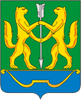 Красноярского краяПОСТАНОВЛЕНИЕ«  16  »_01 ___2024 г.                         г. Енисейск                                         №   9-пО внесении изменений в постановление администрации города Енисейска от 24.08.2023 №312-п «Об утверждении муниципальной программы «Развитие малого и среднего предпринимательства в городе Енисейске, 2024-2026 годы»В соответствии со статьей 179 Бюджетного Кодекса Российской Федерации, постановлением администрации города от 30.05.2022 №203-п «Об утверждении Порядка принятия решений о разработке муниципальных программ города Енисейска, их формировании и реализации», руководствуясь статьями 5,8,39,46 Устава города Енисейска, ПОСТАНОВЛЯЮ:1. Приложение к постановлению администрации города Енисейска от 24.08.2023 №312-п «Об утверждении муниципальной программы «Развитие малого и среднего предпринимательства в городе Енисейске, 2024-2026 годы» изложить в новой редакции согласно Приложению к настоящему постановлению. 3. Контроль за исполнением данного постановления возложить на заместителя главы города по социальным и общим вопросам. О.Ю. Тихонову. 4. Опубликовать настоящее постановление в информационном бюллетене города Енисейска Красноярского края и разместить на официальном интернет-портале органов местного самоуправления г. Енисейска. 5. Постановление вступает в силу со дня его официального опубликования.Исполняющий полномочийглавы города Енисейска                                                                     О.Ю. ТихоноваНосырев Андрей Петрович8-39195-2-26-84Приложениек постановлению администрации г. Енисейскаот _______16.01._2024 г. №_9-пМуниципальная программа«Развитие малого и среднего предпринимательства в городе Енисейске, 2024-2026 годы»Паспортмуниципальной программы1. Общая характеристика текущего состояния малого и среднего предпринимательства города Енисейска. Основные цели, задачи и сроки реализации Программы1.1. Предпосылками для разработки муниципальной программы являются необходимость повышения роли МСП в социально-экономическом развитии Енисейска, а также необходимость привлечения дополнительных средств для поддержки субъектов МСП из краевого бюджета и внебюджетных источников. Значимость предпринимательской деятельности для экономики города велика, предприятия малого бизнеса представлены практически во всех отраслях экономики, более половины предпринимателей занимаются торговлей и оказанием услуг, весьма незначительной остается доля малого бизнеса в производстве, промышленной и жилищно-коммунальной сфере. Вместе с тем, существует проблема оценки фактической ситуации в сфере малого предпринимательства на территории города из-за отсутствия достоверной и полной статистической информации о деятельности предприятий малого бизнеса. Недостаток информации не дает возможности оценить фактические ресурсы территории, а также потенциальный спрос на внутреннем рынке, часть субъектов малого предпринимательства работают в «тени» из-за несовершенных систем налогообложения и нормативно-правовой базы в сфере малого предпринимательства. Основные проблемы и факторы, сдерживающие развитие малого бизнеса на территории города следующие:	нехватка собственных оборотных средств;	ограниченный доступ к кредитным ресурсам (в основном из-за недостаточности ликвидного, имущественного обеспечения);	постоянный рост цен на энергоносители и сырье;	нехватка нежилых помещений;	низкий уровень квалификации кадров, занятых на малых предприятиях, сложность в подборе необходимых кадров.Предприятия малого бизнеса представлены практически во всех отраслях экономики города, более половины предпринимателей занимаются торговлей и оказанием услуг, весьма незначительной остается доля малого бизнеса в производстве, промышленной и жилищно-коммунальной сфере. В отчетном периоде осуществляли деятельность 463 субъекта малого предпринимательства, (субъекты среднего предпринимательства на территории не зарегистрированы), в том числе: 93 – малых организаций и 370 – индивидуальных предпринимателей, к 2021 году наблюдается  сокращение числа СМП  на 2 ед., или 99,6%  к 2021 году. В 2022 году значительно сократилось числе субъектов малого предпринимательства- юридических лиц на 8 ед., и увеличение количества ИП на 6 ед. к 2021 году, в основном связано с переходом части юридических лиц и индивидуальных предпринимателей в число физических лиц, не являющихся индивидуальными предпринимателями и применяющих специальный налоговый режим "Налог на профессиональный доход", также одна из причин сокращения количества СМП, закрытие торговых организаций, в связи с приходом на территорию города федеральных и краевых торговых сетей. Число субъектов малого и среднего предпринимательства на 10 000 человек за отчетный 2023 год  составляет - 261,2 ед. В отчетном периоде доля среднесписочной численности работников (без внешних совместителей) малых и средних предприятий в среднесписочной численности работников (без внешних совместителей) всех предприятий и организаций составила 26,40 %, или 99,1 % к 2021 году, (2021г.- 26,65 %), незначительное снижение показателя к уровню 2021 года, менее 1%, произошло по причине увеличения среднесписочной численности работников организаций и предприятий (+35 чел.), и незначительного сокращения среднесписочной численности работников СПМ (-16 чел.). В 2023 году и плановом периоде 2024-2025 годов планируется незначительное увеличение  показателя: 2023г. - 26,46%, 2024г. - 26,52%, 2025г. -26,57%, при условии сохранения численности работников, осуществляющих деятельность в сфере малого предпринимательства, и стабильной работы городских предприятий и организаций. 1.2. Реализация муниципальной программы за 2023 год. 	В течение 2023 года финансовая поддержка была оказана семи субъектам малого предпринимательства. В том числе:субсидии на возмещение фактических расходов – 4 субъекта. Сумма привлеченных инвестиций в развитие предпринимательской деятельности составила 2,3 миллиона рублей.субсидии в виде гранта на начало ведения предпринимательской деятельности1.3. Поддержка СОНКОПо состоянию на 01.01.2024, на территории города Енисейска зарегистрировано 38 социально-ориентированных некоммерческих организаций 7 из них – религиозные. Именно вовлеченность жителей, профессиональных сообществ, органов муниципального управления, хозяйственно-экономических субъектов, предприятий, политических партий и движений, общественных организаций, профсоюзов, конфессий в решение общегородских вопросов является одним из главных факторов для успешного формирования гражданского общества на территории города Енисейска. Одним из механизмов по вовлечению граждан в решение общегородских вопросов является развитие социально-ориентированного некоммерческого партнерства местных организаций с органами местного самоуправления города Енисейска, целью которого является решение социальных проблем. При этом могут быть использованы разные формы - от консультаций субъектов взаимодействия до совместной деятельности и прямого финансирования СО НКО. Всего фактическое финансирование на 2023 год 458 978,98 рублей, в том числе:за счет средств краевого бюджета – 228 978,98 рублей;за счет средств города Енисейска – 230 000,00 рублей.Получателем субсидий в размере 350 000,00 рублей стала НКО «Фонд поддержки развития народного творчества и духовности». Основным направлением расходов стало участие в социально-значимом мероприятии «Четырехсотлетие Иверского женского монастыря». На средства субсидий была выпущена книга «Сказание о Данииле Ачинском», а также иконы с изображением Даниила Ачинского. Данная некоммерческая организация стала активным участником в проведении праздничных мероприятий. За помощь в проведении мероприятий руководитель некоммерческой организации Еремин А.В. был отмечен благодарственным письмом главы города.Получателем субсидий в размере 108 978,98 рублей стала НКО «Местная мусульманская религиозная организация города Енисейска».Основным направлением расходов стало организация музея татарской культуры (обустройство экспозиции). Данная организация проводит активную просветительскую работу на территории города Енисейска, направленную на укрепление межнациональных культурных связей.1.4. Целями муниципальной программы являются:Создание благоприятных условий для устойчивого функционирования и развития субъектов малого предпринимательства, на территории города Енисейска, в том числе социального предпринимательства. Создание условий для дальнейшего развития гражданского общества, повышения социальной активности населения.1.5. Задачи муниципальной программы: Повышение доступности финансовых и информационно-консультационных и иных ресурсов для субъектов малого и среднего предпринимательства г. Енисейска. Содействие формированию пространства, способствующего развитию гражданских инициатив, и поддержка социально-ориентированных некоммерческих организаций в г. Енисейске.1.6. Сроки реализации Программы:Комплекс мероприятий, предусмотренных Программой для достижения поставленных целей реализуется в период 2024-2026 годы. 2. Перечень подпрограмм, отдельных мероприятий и механизм реализации муниципальной программы2.1. Подпрограмма 1. Поддержка субъектов малого и среднего предпринимательства города Енисейска. Задача: Повышение доступности финансовых и информационно-консультационных ресурсов для субъектов малого и среднего предпринимательства г. Енисейска. Мероприятие 1: Мероприятия по формированию и популяризации положительного имиджа субъектов малого и среднего предпринимательства, в том числе «День предпринимателя». Мероприятие 2: Субсидии бюджетам муниципальных образований края на реализацию муниципальных программ развития субъектов малого и среднего предпринимательства в рамках подпрограммы  "Развитие субъектов малого и среднего предпринимательства" государственной программы Красноярского края "Развитие малого и среднего  предпринимательства и инновационной деятельности". Мероприятие 3: Финансовая поддержка субъектов малого и среднего предпринимательства, зарегистрированных на территории города Енисейска за счет средств местного бюджета. Мероприятие 4: Субсидии бюджетам муниципальных образований края на реализацию муниципальных программ развития субъектов малого и среднего предпринимательства в целях предоставления грантовой поддержки на начало ведения предпринимательской деятельности в рамках подпрограммы  "Развитие субъектов малого и среднего предпринимательства" государственной программы Красноярского края "Развитие малого и среднего  предпринимательства и инновационной деятельности".Мероприятие 5: Субсидии бюджетам муниципальных образований края на реализацию муниципальных программ развития субъектов малого и среднего предпринимательства в целях реализации инвестиционных проектов субъектов малого и среднего предпринимательства в приоритетных отраслях в рамках ведомственного проекта  "Развитие субъектов малого и среднего предпринимательства" государственной программы Красноярского края "Развитие малого и среднего  предпринимательства и инновационной деятельности". Мероприятие 6: Субсидии бюджетам муниципальных образований края на реализацию муниципальных программ развития субъектов малого и среднего предпринимательства в целях предоставления грантовой поддержки на начало ведения предпринимательской деятельности, развитие социального предпринимательства в рамках ведомственного проекта  "Развитие субъектов малого и среднего предпринимательства" государственной программы Красноярского края "Развитие малого и среднего  предпринимательства и инновационной деятельности". Субсидии за счет средств краевого бюджета предоставляются на основании соглашения, заключенного между администрацией города Енисейска и Агентством развития малого и среднего предпринимательства Красноярского края. Порядок расходования средств устанавливается нормативным правовым актом администрации города Енисейска.2.2. Подпрограмма 2. Поддержка социально-ориентированных некоммерческих организаций. Задача: Содействие формированию пространства, способствующего развитию гражданских инициатив, и поддержка социально-ориентированных некоммерческих организаций в г. Енисейске. Мероприятие 7: Субсидии бюджетам муниципальных образований края на реализацию муниципальных программ (подпрограмм) поддержки социально ориентированных некоммерческих организаций в рамках комплекса процессных мероприятий  "Обеспечение реализации общественных и гражданских инициатив  и поддержка институтов гражданского общества" государственной программы Красноярского края Содействие развитию гражданского общества". Мероприятие 8. Консультационная и методическая поддержка СОНКО. Мероприятие 9. Имущественная поддержка СОНКО путем передачи во владение и (или) в пользование СОНКО муниципального имущества. Мероприятие 10. Информационная поддержка с преференциями для СОНКО – исполнителей общественно полезных услуг.Реализация мероприятия 7 осуществляется за счет средств местного бюджета и краевого бюджета.  Субсидии за счет средств краевого бюджета предоставляются на основании соглашения, заключенного между администрацией города Енисейска и Агентством молодежной политики и реализации программ общественного развития Красноярского края. Субсидии СОНКО предоставляются на конкурсной основе. Порядок предоставления субсидий СОНКО утверждается нормативным правовым актом администрации города Енисейска. 2.3. Главным распорядителем бюджетных средств, выделенных на реализацию Программы, является администрация города Енисейска. Финансирование мероприятий осуществляется финансовым управлением администрации города Енисейска в соответствии со сводной бюджетной росписью и в пределах лимитов бюджетных обязательств.3. Перечень нормативных правовых актов, которые необходимыдля реализации мероприятий Программы3.1. Постановление администрации города Енисейска «О внесении изменений в постановление администрации города Енисейска «Об утверждении муниципальной программы «Развитие малого и среднего предпринимательства в городе Енисейске, 2024-2026 годы» в части утверждения Порядка предоставления субсидий субъектам малого и (или) среднего предпринимательства и физическим лицам на возмещение затрат при осуществлении предпринимательской деятельности.3.2. Постановление администрации города Енисейска «О внесении изменений в постановление администрации города Енисейска «Об утверждении муниципальной программы «Развитие малого и среднего предпринимательства в городе Енисейске, 2024-2026 годы» в части утверждения  Порядка предоставления субсидий субъектам малого и среднего предпринимательства в виде предоставления грантовой поддержки на начало ведения предпринимательской деятельности.3.3. Постановление администрации города Енисейска «О внесении изменений в постановление администрации города Енисейска «Об утверждении муниципальной программы «Развитие малого и среднего предпринимательства в городе Енисейске, 2024-2026 годы» в части утверждения  Порядка предоставления субсидий социально-ориентированным некоммерческим организациям на реализацию проектов, направленных на развитие гражданского общества.3.4. Постановление администрации города Енисейска «О внесении изменений в постановление администрации города Енисейска «Об утверждении муниципальной программы «Развитие малого и среднего предпринимательства в городе Енисейске, 2024-2026 годы» в части утверждения Порядка предоставления субсидий на возмещение затрат, связанных с развитием социального предпринимательства.4. Перечень целевых индикаторов и показателей                                                              результативности Программы4.1. Число субъектов малого и среднего предпринимательства на 10000 человек населения (ед.). Источником информации являются данные органов государственной статистики4.2. Количество получателей - субъектов малого и среднего предпринимательства, получивших финансовую поддержку на начало предпринимательской деятельности (субъектов.). Источником информации являются данные отдела экономического развития, предпринимательской деятельности и торговли администрации г. Енисейска. Данные о субъектах МСП, получивших финансовую поддержку за счет средств краевого и местного бюджетов, размещаются на официальном сайте федеральной налоговой Службы «Единый реестр субъектов малого и среднего предпринимательства – получателей поддержки».4.3. Количество получателей - социально-ориентированных некоммерческих организаций получивших поддержку на реализацию мероприятий, связанных с патриотическим воспитанием молодежи и сохранением традиционных христианских ценностей. Данные о социально-ориентированных некоммерческих организаций, получивших поддержку на реализацию мероприятий, размещаются на сайте города Енисейска.4.4. Сумма привлеченных инвестиций за счет средств субъектов малого и среднего предпринимательства – участников муниципальной программы, направленных на развитие предпринимательской деятельности.4.5. Информация о значениях целевых индикаторов и показателей результативности предоставлена в приложении 3 к настоящей Программе.5. Ресурсное обеспечение программы за счет средств бюджета города, вышестоящих бюджетов и внебюджетных источников5.1. Ресурсное обеспечение настоящей Программы осуществляется за счет средств краевого бюджета и бюджета города. 5.2. Информация о расходах на реализацию мероприятий Программы, предоставлена в приложение 4 к настоящей Программе. 5.3. Распределение планируемых объемов финансирования Программы по источникам и направлениям расходования средств, представлено в приложении 5 к настоящей Программе.6. Подпрограммы, реализуемые в рамках муниципальной программыПодпрограмма 1. Поддержка субъектов малого и среднего предпринимательства.Паспорт подпрограммы1.2. Мероприятия подпрограммы. Мероприятие 1. Мероприятия по формированию и популяризации положительного имиджа субъектов малого  предпринимательства, в том числе "День предпринимателя". Мероприятие 2. Субсидии бюджетам муниципальных образований края на реализацию муниципальных программ развития субъектов малого и среднего предпринимательства в рамках подпрограммы «Развитие субъектов малого и среднего предпринимательства» государственной программы Красноярского края «Развитие малого и среднего предпринимательства и инновационной деятельности». Мероприятие 3. Финансовая поддержка субъектов малого и среднего предпринимательства, зарегистрированных на территории города Енисейска за счет средств местного бюджета. Мероприятие 4. Финансовая поддержка субъектов малого и среднего предпринимательства, имеющих статус социального предприятия (социальное предпринимательство), за счет средств местного бюджета. Мероприятие 5. Субсидии бюджетам муниципальных образований края на реализацию муниципальных программ развития субъектов малого и среднего предпринимательства в целях предоставления грантовой поддержки на начало ведения предпринимательской деятельности в рамках подпрограммы  «Развитие субъектов малого и среднего предпринимательства» государственной программы Красноярского края "Развитие малого и среднего  предпринимательства и инновационной деятельности». Мероприятие 6. Финансовая поддержка в виде грантов вновь созданным субъектам малого и среднего предпринимательства, зарегистрированным на территории города Енисейска за счет средств местного бюджета1.3. Механизм реализации подпрограммыМеханизм реализации подпрограммы включает в себя: - разработку и принятие нормативных правовых актов администрации города Енисейска, направленных на развитие субъектов малого и среднего предпринимательства; - уточнение перечня мероприятий подпрограммы с внесением изменений в муниципальную программу.Реализация подпрограммы осуществляется в рамках бюджетного финансирования, предусмотренного за соответствующий финансовый год.Оценка эффективности реализованных мероприятий осуществляется по данным мониторинга, проводимого администрацией города Енисейска.1.4. Управление подпрограммой и контроль за исполнением подпрограммыОтветственный исполнитель муниципальной программы в рамках своих полномочий разрабатывает проекты нормативных правовых актов, необходимых для реализации данной подпрограммы, осуществляет координацию деятельности исполнителей по реализации программных мероприятий, формирует перечень мероприятий, необходимых для достижения поставленной задачи, несет ответственность за своевременное и качественное выполнение мероприятий подпрограммы, эффективное использование бюджетных средств, направленных на реализацию подпрограммы, организует освещение в средствах массовой информации и на официальном интернет-портале администрации города ход реализации программных мероприятий.Ответственный исполнитель муниципальной программы осуществляет постоянный контроль за ходом реализации программных мероприятий, полнотой освоения и целевым использованием финансовых средств, выделенных на реализацию соответствующих мероприятий, осуществляет анализ Внутренний муниципальный финансовый контроль в сфере бюджетных правоотношений в соответствии с бюджетным законодательством Российской Федерации и иными нормативными правовыми актами, регулирующими бюджетные правоотношения, осуществляется в соответствии с действующим Порядком, утвержденным соответствующим нормативным правовым актом администрации города Енисейска.Внешний муниципальный финансовый контроль в сфере бюджетных правоотношений осуществляет контрольно-ревизионная служба Енисейского городского Совета депутатов в соответствии с федеральным законодательством, законами и иными нормативными правовыми актами Красноярского края, а также нормативными правовыми актами муниципального образования города Енисейска.1.5. Порядок предоставления грантов субъектам малого и среднего предпринимательства, включенным в реестр субъектов малого и среднего предпринимательства на начало ведения предпринимательской деятельности Общие положения о предоставлении грантовПорядок предоставления и распределения субсидий субъектам малого и среднего предпринимательства (далее субъекты МСП) в целях предоставления грантовой поддержки на начало ведения предпринимательской деятельности (далее - субсидии, Порядок) определяет целевое назначение, условия предоставления субсидий, методику распределения, порядок перечисления субсидий, срок и порядок представления субъектами МСП отчетности, показатели результативности использования субсидий.Используемые в Порядке понятия:грантовая поддержка - предоставление субъектам МСП грантов в форме субсидий на начало ведения предпринимательской деятельности в сферах инновационной деятельности, информационных технологий, креативных индустрий, обрабатывающих производств, в иных, приоритетных для экономики города Енисейска, сферах деятельности в рамках муниципальной программы «Развитие малого и среднего предпринимательства в городе Енисейске»;деятельность в сфере информационных технологий - виды экономической деятельности в соответствии с Общероссийским классификатором видов экономической деятельности ОК 029-2014, утвержденным Приказом Росстандарта от 31.01.2014 N 14-ст (далее - ОКВЭД), отнесенные к группам 62.01, 62.02, 62.09 раздела J, подгруппе 63.11.1 раздела J, и являющиеся основным видом экономической деятельности субъекта малого и среднего предпринимательства в соответствии со сведениями, содержащимися в едином государственном реестре юридических лиц либо едином государственном реестре индивидуальных предпринимателей;креативные индустрии - виды экономической деятельности в соответствии с ОКВЭД, отнесенные к классам 13 - 15 раздела С; группам 32.12 - 32.13 раздела С; подклассу 32.2 раздела С; подгруппе 32.99.8 раздела С; группам 58.11, 58.13, 58.14, 58.19, 58.21, 58.29 раздела J; группам 59.11 - 59.14, 59.20 раздела J; группам 60.10, 60.20 раздела J; группам 62.01, 62.02 раздела J; группам 63.12, 63.91 раздела J; группам 70.21, 71.11, 73.11, 74.10 - 74.30 раздела М; группе 77.22 раздела N; подгруппе 85.41.2 раздела P; группам 90.01 - 90.04, 91.01 - 91.03 раздела R, и являющиеся основным видом экономической деятельности субъекта малого и среднего предпринимательства в соответствии со сведениями, содержащимися в едином государственном реестре юридических лиц либо едином государственном реестре индивидуальных предпринимателей;обрабатывающие производства - виды экономической деятельности, отнесенные к разделу С ОКВЭД и являющиеся основным видом экономической деятельности субъекта малого и среднего предпринимательства в соответствии со сведениями, содержащимися в едином государственном реестре юридических лиц либо едином государственном реестре индивидуальных предпринимателей;туризм и индустрия гостеприимства - виды экономической деятельности в соответствии с ОКВЭД, отнесенные к классам 55, 56 раздела I; группе 77.21, классу 79 раздела N; подклассам 91.02, 93.2 раздела R и являющиеся основным видом экономической деятельности субъекта малого и среднего предпринимательства в соответствии со сведениями, содержащимися в едином государственном реестре юридических лиц либо едином государственном реестре индивидуальных предпринимателей;бытовые услуги - виды экономической деятельности в соответствии с ОКВЭД, отнесенные к классу 95, группам 96.01, 96.02, 96.04 раздела S и являющиеся основным видом экономической деятельности субъекта малого и среднего предпринимательства в соответствии со сведениями, содержащимися в едином государственном реестре юридических лиц либо едином государственном реестре индивидуальных предпринимателей по состоянию на дату подачи заявки субъектом малого и среднего предпринимательства;дополнительное образование детей и взрослых - виды экономической деятельности в соответствии с ОКВЭД, отнесенные к подгруппам 85.41.1, 85.41.9 раздела P и являющиеся основным видом экономической деятельности субъекта малого и среднего предпринимательства в соответствии со сведениями, содержащимися в едином государственном реестре юридических лиц либо едином государственном реестре индивидуальных предпринимателей;спорт - виды экономической деятельности в соответствии с ОКВЭД, отнесенные к группам 93.13, 93.19 раздела R и являющиеся основным видом экономической деятельности субъекта малого и среднего предпринимательства в соответствии со сведениями, содержащимися в едином государственном реестре юридических лиц либо едином государственном реестре индивидуальных предпринимателей;сбор и переработка отходов - виды экономической деятельности в соответствии с ОКВЭД, отнесенные к классу 38 раздела E и являющиеся основным видом экономической деятельности субъекта малого и среднего предпринимательства в соответствии со сведениями, содержащимися в едином государственном реестре юридических лиц либо едином государственном реестре индивидуальных предпринимателей;ремонт автотранспортных средств - виды экономической деятельности в соответствии с ОКВЭД, отнесенные к группе 45.20 раздела G и являющиеся основным видом экономической деятельности субъекта малого и среднего предпринимательства в соответствии со сведениями, содержащимися в едином государственном реестре юридических лиц либо едином государственном реестре индивидуальных предпринимателей;строительные работы - виды экономической деятельности в соответствии с ОКВЭД, отнесенные к подгруппе 42.22.2, классу 43 раздела F и являющиеся основным видом экономической деятельности субъекта малого и среднего предпринимательства в соответствии со сведениями, содержащимися в едином государственном реестре юридических лиц либо едином государственном реестре индивидуальных предпринимателей;сбор и заготовка дикорастущих материалов - виды экономической деятельности в соответствии с ОКВЭД, отнесенные к группе 02.30 раздела A и являющиеся основным видом экономической деятельности субъекта малого и среднего предпринимательства в соответствии со сведениями, содержащимися в едином государственном реестре юридических лиц либо едином государственном реестре индивидуальных предпринимателей;оборудование - приобретенные в целях создания нового или развития (модернизации) действующего производства товаров (работ, услуг) оборудование, устройства, механизмы, станки, приборы, аппараты, агрегаты, установки, машины, транспортные средства (за исключением легковых автомобилей и воздушных судов), производственный и хозяйственный инвентарь, относящиеся к первой - десятой амортизационным группам, согласно требованиям Налогового кодекса Российской Федерации.Понятия "субъект малого предпринимательства" и "субъект среднего предпринимательства" применяются в том значении, в котором они используются в Федеральном законе от 24.07.2007 №209-ФЗ "О развитии малого и среднего предпринимательства в Российской Федерации".Понятие "инновационная деятельность" применяется в том значении, в котором оно используется в Федеральном законе от 23.08.1996 №127-ФЗ "О науке и государственной научно-технической политике".Настоящий Порядок устанавливает механизм предоставления гранта в форме субсидий субъектам малого и среднего предпринимательства, включенным в реестр субъектов МСП, на финансовое обеспечение затрат на начало ведения предпринимательской деятельности в рамках муниципальной программы «Развитие малого и среднего предпринимательства в городе Енисейске» (далее соответственно – грант, субъекты МСП). Целью предоставления гранта является финансовое обеспечение затрат субъектов МСП, включенных в реестр субъектов МСП, на начало ведения предпринимательской деятельности. Предоставление грантов осуществляется администрацией города Енисейска (далее – администрация), осуществляющим функции главного распорядителя бюджетных средств, до которого в соответствии с бюджетным законодательством Российской Федерации как до получателя бюджетных средств доведены в установленном порядке лимиты бюджетных обязательств на предоставление грантов на соответствующий финансовый год. Грантовая поддержка предоставляется субъектам малого и среднего предпринимательства, зарегистрированным не ранее 1 мая года, предшествующего году подачи заявки на получение грантовой поддержки. грантовая поддержка предоставляется в целях финансового обеспечения затрат на начало ведения предпринимательской деятельности, включая расходы:- на аренду и ремонт помещений, используемых для осуществления предпринимательской деятельности, включая приобретение строительных материалов, оборудования, необходимого для ремонта помещений, используемых для осуществления предпринимательской деятельности;- на приобретение оргтехники, оборудования, мебели, программного обеспечения, используемых для осуществления предпринимательской деятельности;- на оформление результатов интеллектуальной деятельности, полученных при осуществлении предпринимательской деятельности;- на приобретение сырья, расходных материалов, необходимых для производства выпускаемой продукции или предоставления услуг, - в размере не более 30 процентов от общей суммы грантовой поддержки; - на обеспечение затрат на выплату по передаче прав на франшизу (паушальный взнос).Не допускается направление гранта на финансирование затрат, связанных с уплатой налогов, сборов и иных обязательных платежей в бюджеты бюджетной системы Российской Федерации и бюджеты государственных внебюджетных фондов, уплатой процентов по займам, предоставленным государственными микрофинансовыми организациями, а также по кредитам, привлеченным в кредитных организациях. Размер грантовой поддержки, предоставляемой одному субъекту малого и среднего предпринимательства - получателю такой поддержки, составляет не более 300,0 тыс. рублей. При этом грантовая поддержка предоставляется в размере не более 70 процентов от объема затрат субъекта малого и среднего предпринимательства.Грантовая поддержка не оказывается субъектам малого и среднего предпринимательства:а) осуществляющим производство и (или) реализацию подакцизных товаров, а также добычу и (или) реализацию полезных ископаемых, за исключением общераспространенных полезных ископаемых;б) не включенным в единый реестр субъектов малого и среднего предпринимательства;в) имеющим неисполненную обязанность по уплате налогов, сборов, страховых взносов, пеней, штрафов, процентов, подлежащих уплате в соответствии с законодательством Российской Федерации о налогах и сборах;г) являющимся получателями иных мер финансовой поддержки на осуществление предпринимательской деятельности, предоставляемой в соответствии с Постановлением Правительства Красноярского края от 30.08.2012 N 429-п "Об утверждении Порядка, условий и размера предоставления единовременной финансовой помощи при государственной регистрации в качестве юридического лица, индивидуального предпринимателя либо крестьянского (фермерского) хозяйства гражданам, признанным в установленном порядке безработными, и гражданам, признанным в установленном порядке безработными, прошедшим профессиональное обучение или получившим дополнительное профессиональное образование по направлению краевых государственных учреждений службы занятости населения, а также единовременной финансовой помощи на подготовку документов для соответствующей государственной регистрации, перечня расходов, на финансирование которых предоставляется единовременная финансовая помощь, порядка подтверждения получателем единовременной помощи исполнения условий ее предоставления и целевого использования средств единовременной финансовой помощи, порядка возврата средств единовременной финансовой помощи в случае нарушения условий, установленных при ее предоставлении", а также Порядком назначения государственной социальной помощи на основании социального контракта отдельным категориям граждан, утвержденным подпрограммой "Повышение качества жизни отдельных категорий граждан, степени их социальной защищенности" государственной программы "Развитие системы социальной поддержки граждан", утвержденной Постановлением Правительства Красноярского края от 30.09.2013 N 507-п, если такие меры финансовой поддержки были оказаны получателю в течение 12 месяцев, предшествующих месяцу подачи заявки на получение грантовой поддержки.Сведения о грантах размещаются на едином портале бюджетной системы Российской Федерации в информационно-телекоммуникационной сети «Интернет».Порядок проведения конкурса по предоставлению грантов, условия и порядок предоставления грантовВ целях проведения конкурса Администрация не позднее 3 дней до даты начала приема заявок об участии в конкурсе размещает объявление о проведении конкурса на едином портале и официальном сайте администрации города в информационно-телекоммуникационной сети «Интернет» с указанием следующей информации:- сроков проведения конкурса (даты и времени начала (окончания) подачи (приема) заявок субъектов МСП), которые не могут быть менее 30 дней, следующих за днем размещения объявления о проведении конкурса;- наименования, места нахождения, почтового адреса, адреса электронной почты Администрации;- результата предоставления гранта и показателей, необходимых для достижения результата предоставления гранта;- требований к субъектам МСП в соответствии с пунктом 2.2 настоящего раздела и перечня документов в соответствии с пунктом 2.3 настоящего раздела, представляемых субъектами МСП для подтверждения их соответствия указанным требованиям;- порядка подачи заявок субъектами МСП и требований, предъявляемых к форме и содержанию заявки, подаваемой субъектами МСП, в соответствии с пунктом 2.3 настоящего раздела;- порядка отзыва заявок субъектами МСП, порядка возврата заявок субъектов МСП, определяющего, в том числе, основания для возврата заявок субъектов МСП, порядка внесения изменений в заявки субъектов МСП;- правил рассмотрения и оценки заявок субъектов МСП в соответствии с пунктами 2.9 – 2.16 настоящего раздела;- порядка предоставления субъектам МСП разъяснений положений объявления о проведении конкурса, даты начала и окончания срока предоставления таких разъяснений;срока, в течение которого победитель – субъект МСП должен подписать договор о предоставлении гранта;- условий признания субъекта МСП уклонившимся от заключения договора о предоставлении гранта;- даты размещения результатов конкурса на едином портале, а также на официальном сайте администрации города (www.eniseysk.com.) в информационно-телекоммуникационной сети «Интернет», которая не может быть позднее 14-го дня, следующего за днем определения победителя конкурса.Субъект МСП должен соответствовать следующим требованиям:По состоянию на 1-е число месяца, в котором подана заявка:- субъект МСП имеет регистрацию в качестве субъекта МСП не более 12 месяцев;- субъект МСП прошел обучение по ведению предпринимательской деятельности в течение 12 месяцев до дня подачи заявки;- субъект МСП зарегистрирован на территории города Енисейска;- субъект МСП – юридическое лицо не находится в процессе реорганизации (за исключением реорганизации в форме присоединения к субъекту МСП другого юридического лица), ликвидации, в отношении него не введена процедура банкротства, деятельность субъекта МСП не приостановлена в порядке, предусмотренном законодательством Российской Федерации;- субъект МСП – индивидуальный предприниматель не прекратил деятельность в качестве индивидуального предпринимателя, а также в отношении него не введена процедура банкротства;- у субъекта МСП имеется государственная регистрация или постановка на учет в налоговом органе на территории Городе Енисейске;- у субъекта МСП отсутствует неисполненная обязанность по уплате налогов, сборов, страховых взносов, пеней, штрафов, процентов, подлежащих уплате в соответствии с законодательством Российской Федерации о налогах и сборах;- у субъекта МСП отсутствует просроченная задолженность по возврату в бюджет субсидий, бюджетных инвестиций и иная просроченная (неурегулированная) задолженность по денежным обязательствам;- субъект МСП не является иностранным юридическим лицом, а также российским юридическим лицом, в уставном (складочном) капитале которого доля участия иностранных юридических лиц, местом регистрации которых является государство или территория, включенные в утверждаемый Министерством финансов Российской Федерации перечень государств и территорий, предоставляющих льготный налоговый режим налогообложения и (или) не предусматривающих раскрытия и предоставления информации при проведении финансовых операций (офшорные зоны) в отношении таких юридических лиц, в совокупности превышает 50 процентов;- субъект МСП не получает средства из бюджета города, из которого планируется предоставление гранта в соответствии с правовым актом администрации города Енисейска, на основании иных нормативных правовых актов администрации города Енисейска на цели, указанные в разделе 1 настоящего Порядка;- в реестре дисквалифицированных лиц отсутствуют сведения о дисквалифицированных руководителе, членах коллегиального исполнительного органа, лице, исполняющем функции единоличного исполнительного органа, или главном бухгалтере субъекта МСП, являющегося юридическим лицом, о субъекте МСП, являющемся индивидуальным предпринимателем (при наличии).Субъект МСП подает в Администрацию заявку (далее – заявка), содержащую следующие документы:а) заявление по установленной форме и согласие на обработку персональных данных, а также согласие на публикацию (размещение) в информационно-телекоммуникационной сети «Интернет» информации об участнике конкурса, иной информации, связанной с участием в конкурсе;б) документ, подтверждающий прохождение обучения;в) проект создания (организации) предпринимательской деятельности с приложением предварительной сметы затрат. Допускается в дальнейшем корректировка сметы затрат при условии согласования с администрацией города Енисейска;г) справку, составленную в произвольной форме, подтверждающую, что по состоянию на 1-е число месяца, в котором подана заявка:- субъект МСП – юридическое лицо не находится в процессе реорганизации (за исключением реорганизации в форме присоединения к юридическому лицу, являющемуся участником отбора, другого юридического лица), ликвидации, в отношении него не введена процедура банкротства, его  деятельность не приостановлена в порядке, предусмотренном законодательством Российской Федерации, а субъект МСП – индивидуальный предприниматель не прекратил деятельность в качестве индивидуального предпринимателя, а также в отношении него не введена процедура банкротства;- субъект МСП не является иностранным юридическим лицом, а также российским юридическим лицом, в уставном (складочном) капитале которого доля участия иностранных юридических лиц, местом регистрации которых является государство или территория, включенные в утвержденный министерством финансов Российской Федерации перечень государств и территорий, предоставляющих льготный налоговый режим налогообложения и (или) не предусматривающих раскрытия и предоставления информации при проведении финансовых операций (офшорные зоны) в отношении таких юридических лиц, в совокупности превышает 50 процентов;справку с указанием среднемесячной заработной платы работников (нарастающим итогом с начала года) и сведений об отсутствии просроченной задолженности по заработной плате, подписанную руководителем субъекта МСП;- субъект МСП не получает средства из бюджета города на основании иных правовых актов на цели, предусмотренные разделом 1 настоящего Порядка.д) в случае, если одно и тоже лицо является единственным учредителем и руководителем, в том случае, когда руководители были призваны на военную службу по мобилизации в Вооруженные силы Российской Федерации, предоставляется справка о полномочиях законного представителя. е) справку (из налоговый инспекции или через личный кабинет ФНС) об отсутствии задолженности по налогам и сборам.Заявка может быть отозвана субъектом МСП в срок не позднее даты окончания срока приема заявок по письменному заявлению субъекта МСП, подписанному руководителем субъекта МСП либо уполномоченным им лицом.Отзыв заявки не препятствует повторному обращению субъекта МСП для участия в конкурсе, но не позднее даты и времени окончания приема заявок, предусмотренных в объявлении о проведении конкурса.Субъект МСП вправе в течение срока подачи заявки внести изменения в поданную заявку путем замены или дополнения документов в ранее поданной заявке. Администрация:Регистрирует заявку в день ее поступления в журнале регистрации заявок с присвоением ей входящего номера и даты поступления.В течение 10 рабочих дней со дня регистрации заявки с использованием системы межведомственного электронного взаимодействия, осуществляемого при предоставлении государственных и муниципальных услуг, направляет в уполномоченные органы запросы о предоставлении по состоянию на 1-е число месяца, в котором подана заявка:-сведений, содержащихся в Едином государственном реестре юридических лиц или Едином государственном реестре индивидуальных предпринимателей о государственной регистрации субъекта МСП в качестве юридического лица или индивидуального предпринимателя, о постановке на учет субъекта МСП в налоговом органе на территории Городе Енисейске;-сведений, содержащихся в Едином государственном реестре юридических лиц или Едином государственном реестре индивидуальных предпринимателей, о внесении субъекта МСП в Единый реестр субъектов МСП;- сведений о наличии (отсутствии) у субъекта МСП неисполненной обязанности по уплате налогов, сборов, страховых взносов, пеней, штрафов, процентов, подлежащих уплате в соответствии с законодательством Российской Федерации о налогах и сборах;- информации, содержащейся в реестре дисквалифицированных лиц об отсутствии сведений о дисквалифицированных руководителе, членах коллегиального исполнительного органа, лице, исполняющем функции единоличного исполнительного органа, и главном бухгалтере субъекта МСП (при наличии).При отсутствии технической возможности использования системы межведомственного электронного взаимодействия межведомственное информационное взаимодействие осуществляется почтовым отправлением, курьером или в электронном виде по телекоммуникационным каналам связи.Субъект МСП вправе по собственной инициативе представить документы (сведения, информацию), указанные в подпункте 2.6.2 пункта 2.6 настоящего раздела, заверенные субъектом МСП. При этом документы (сведения, информация) должны быть представлены по состоянию на 1-е число месяца, в котором подана заявка.В случае представления субъектом МСП в составе заявки документов (сведений, информации), указанных в подпункте 2.6.2 пункта 2.6 настоящего раздела, Администрация межведомственные запросы не направляет.Субъект МСП несет ответственность в соответствии с нормативно-правовыми актами администрации города Енисейска за представление органам местного самоуправления города Енисейска заведомо ложной информации.Администрация в течение 10 рабочих дней со дня окончания срока приема заявок рассматривает их и по результатам рассмотрения:- передает заявку в конкурсную комиссию по оценке заявок на предоставление грантов (далее – конкурсная комиссия) – в случае отсутствия оснований для отклонения заявки, указанных в пункте 2.10 настоящего раздела;-отклоняет заявку и письменно уведомляет об этом субъекта МСП с указанием причин отклонения заявки – в случае наличия хотя бы одного из оснований для отклонения заявки, указанных в пункте 2.10 настоящего раздела.Состав и порядок работы конкурсной комиссии утверждаются постановлением администрации города ЕнисейскаОснованиями для отклонения заявки являются:- несоответствие субъекта МСП требованиям, установленным в пункте 2.2 настоящего раздела;- несоответствие представленных субъектом МСП документов требованиям, определенным в соответствии с пунктом 2.3 настоящего раздела, или непредставление (представление не в полном объеме) указанных документов;- недостоверность представленной субъектом МСП информации, в том числе информации о месте нахождения и адресе субъекта МСП;подача субъектом МСП заявки после даты и (или) времени, определенных для подачи заявок;- отсутствие в представленных документах подписей, печатей (при наличии), дат, несоответствие форм представленных документов формам документов, установленным действующим законодательством;наличие в представленных документах исправлений, технических ошибок.Под техническими ошибками в целях настоящего Порядка признаются описки, опечатки, арифметические ошибки, приведшие к несоответствию сведений, которые были внесены в документы, сведениям в документах, на основании которых вносились сведения.В течение 30 рабочих дней со дня окончания приема заявок конкурсная комиссия рассматривает и осуществляет их оценку по балльной шкале согласно следующим критериям:Баллы, выставленные конкурсной комиссией субъекту МСП по каждому критерию, суммируются, и определяется итоговый балл. Конкурсная комиссия в течение срока, указанного в пункте 2.11 настоящего раздела, на основании итоговых баллов составляет рейтинговый список субъектов МСП. Рейтинговые номера субъектов МСП (далее – рейтинговые номера) в рейтинговом списке определяются в соответствии с итоговыми баллами, присвоенными субъектам МСП (высший рейтинговый номер получает субъект МСП, который получил наибольший итоговый балл). В случае равенства итоговых баллов, присвоенных субъектам МСП, рейтинговый номер определяется в соответствии с со степенью приоритетности данного вида деятельности для социально-экономического развития города Енисейска. Степень приоритетности для социально-экономического развития города определяется конкурсной комиссией.Приоритет, при равенстве суммы баллов, предоставляется субъекту малого и среднего предпринимательства, в котором одно и тоже лицо является единственным учредителем и руководителем, в том случае, когда руководители были призваны на военную службу по мобилизации в Вооруженные силы Российской Федерации. Победителями конкурса признаются субъекты МСП, заявки которых расположены первой и последующими в рейтинговом списке, сумма заявленных размеров грантов по которым не превышает предельного объема средств местного бюджета, доведенных до Администрации на предоставление грантов на соответствующий финансовый год.Итоги конкурса подводятся конкурсной комиссией не позднее срока, указанного в пункте 2.11 настоящего раздела. На основании протокола Администрация в течение 10 рабочих дней со дня его подписания принимает решение о предоставлении гранта победителям конкурса, об отказе в предоставлении гранта (в случае наличия оснований для отказа в предоставлении гранта).Основаниями для отказа в предоставлении гранта являются:- несоответствие представленных субъектом МСП документов требованиям, определенным в соответствии с пунктом 2.3 настоящего раздела, или непредставление (представление не в полном объеме) указанных документов;- установление факта недостоверности представленной субъектом МСП информации;- распределение в полном объеме бюджетных ассигнований, выделенных на цели предоставления гранта на текущий год, между субъектами МСП.Грант предоставляется в пределах бюджетных ассигнований и лимитов бюджетных обязательств, предусмотренных министерству в текущем финансовом году. В течение 10 рабочих дней со дня принятия решения о предоставлении гранта Администрация и субъект МСП заключают Соглашение о предоставлении гранта по форме, утвержденной Администрацией.Не позднее 14-го календарного дня, следующего за днем определения победителя конкурса, Администрация размещает на едином портале, а также на официальном сайте Администрации (www.eniseysk.com.) в информационно-телекоммуникационной сети «Интернет» информацию о результатах конкурса, включающую следующие сведения:- дату, время и место проведения рассмотрения заявок;- информацию о субъектах МСП, заявки которых были рассмотрены;- информацию о субъектах МСП, заявки которых были отклонены, с указанием причин их отклонения, в том числе положений объявления о проведении конкурса, которым не соответствуют такие заявки;- информацию о субъектах МСП, которым отказано в предоставлении гранта, с указанием причин отказа в предоставлении гранта;наименование субъектах МСП, признанных победителями конкурса, и размер предоставляемого им гранта.При предоставлении гранта обязательным условием его предоставления, включаемым в соглашение о предоставлении гранта, является согласие субъекта МСП, а также лиц, получающих средства на основании заключенных с субъектом МСП договоров (за исключением государственных (муниципальных) унитарных предприятий, хозяйственных товариществ и обществ с участием публично-правовых образований в их уставных (складочных) капиталах, а также коммерческих организаций с участием таких товариществ и обществ в их уставных (складочных) капиталах) на осуществление в отношении них Администрациям и органами государственного финансового контроля проверок соблюдения условий, целей и порядка предоставления гранта. Результатом предоставления гранта является ежегодное в течение 12 (двенадцати) месяцев, начиная с года, следующего за годом предоставления гранта, подтверждение субъектом МСП статуса субъекта МСП. Значение показателя устанавливается Соглашением о предоставлении гранта. Для перечисления гранта Администрация в течение 10 рабочих дней со дня заключения договора о предоставлении гранта формирует и представляет в финансовое управление города Енисейска заявки на оплату расходов в соответствии с порядком санкционирования оплаты денежных обязательств получателей гранта. Перечисление гранта осуществляется не позднее 30-го рабочего дня, следующего за днем принятия Администрациям решения о предоставлении гранта, на расчетный счет, открытый субъектом МСП в кредитной организации. Предоставленный грант должен быть использован в сроки, предусмотренные Соглашением. Требования к отчетностиСубъект МСП представляет в Администрацию:а) отчет об осуществлении расходов, источником финансового обеспечения которых является грант, – до 20-го числа месяца, следующего за месяцем использования средств гранта в полном объеме;б) отчет о достижении значения результата предоставления гранта (с приложением соответствующих сведений из единого реестра субъектов малого и среднего предпринимательства) – ежегодно в течение 12 (двенадцати) месяцев до 20 января года, следующего за отчетным;Форма отчетов, указанных в настоящем пункте, устанавливается Соглашением о предоставлении гранта.Администрация вправе устанавливать в Соглашении о предоставлении гранта сроки и формы представления субъектом МСП дополнительной отчетности.Требования к осуществлению контроля за соблюдением условий, целей и порядка предоставления гранта и ответственность за их нарушениеАдминистрация и органы муниципального финансового контроля осуществляют проверки соблюдения условий, целей и порядка предоставления гранта их получателями.Возврат гранта в бюджет города осуществляется на основании платежных документов.В случае неперечисления гранта в сроки, указанный грант взыскивается в судебном порядке. В случаях, если получатель гранта - индивидуальный предприниматель, призванный на военную службу по мобилизации в Вооруженные Силы Российской Федерации (далее - ВСР) или заключивший контракт о добровольном содействии в выполнении задач, возложенных на ВСР, либо юридическое лицо, в котором одно и то же физическое лицо является единственным учредителем (участником) юридического лица и его руководителем, призваны на военную службу по мобилизации в ВСР или заключили контракт о добровольном содействии в выполнении задач, возложенных на ВСР (далее - участие в специальной военной операции), на период их участия в специальной военной операции в части:- продления сроков использования грантов получателями грантов и сроков достижения значений результатов их предоставления либо корректировки значений результатов в сторону их уменьшения;- возврата всей суммы гранта без наложения штрафных санкций;- продления сроков предоставления отчетности;- исключения штрафных санкций за нарушение условий предоставления грантов в случаях, если такие нарушения связаны с участием в специальной военной операции.Приложение к Порядку предоставления субсидий субъектам малого и среднего предпринимательства в целях предоставления грантовой поддержки на начало ведения предпринимательской деятельностиЗаявление на участие в конкурсном отборена предоставления субсидий субъектам малого и среднего предпринимательства, в целях предоставления грантовой поддержки на начало ведения предпринимательской деятельностиПрошу рассмотреть настоящее заявление и прилагаемые к нему документы в целях предоставления грантовой поддержки на начало ведения предпринимательской деятельности1. Наименование субъекта малого и среднего предпринимательства (полностью):2. Юридический и фактический адрес нахождения субъекта малого и среднего предпринимательства:3. ИНН. субъекта малого и среднего предпринимательства4. Запрашиваемая сумма гранта, рублей5. Контактные данные лица, ответственного 
за подготовку документов для участия в конкурсном отборе:Настоящим даю согласие на обработку персональных данных, а также согласие на публикацию (размещение) в информационно-телекоммуникационной сети «Интернет» информации об участнике конкурса, иной информации, связанной с участием в конкурсе.Перечень прилагаемых документов:Должность лица, уполномоченногодействовать от имени субъекта малого и среднего предпринимательства                   _____________________             /расшифровка/ 1.6. Порядок предоставления субсидий субъектам малого и среднего предпринимательства, включенным в реестр субъектов малого и среднего предпринимательства на возмещение фактических затрат, связанных с текущей деятельностью и развитием бизнеса1. Общие положения о предоставлении субсидийПорядок (далее - субсидии, Порядок) предоставления субсидий субъектам малого и среднего предпринимательства, включенным в реестр субъектов малого и среднего предпринимательства на возмещение фактических затрат, связанных с текущей деятельностью  и развитием бизнеса определяет целевое назначение, условия предоставления субсидий, методику распределения, порядок перечисления субсидий, срок и порядок представления субъектами МСП отчетности, показатели результативности использования субсидий.Используемые в Порядке понятия:финансовая поддержка субъектов МСП - предоставление субъектам МСП денежных средств в форме субсидий возмещение фактических затрат, связанных с текущей деятельностью  и развитием бизнеса в сферах инновационной деятельности, информационных технологий, креативных индустрий, обрабатывающих производств, приоритетных для экономики города Енисейска, в иных сферах деятельности, в рамках муниципальной программы «Развитие малого и среднего предпринимательства в городе Енисейске»;приоритетные виды деятельности – это виды деятельности, которые поддерживаются органами местного самоуправления города Енисейска, включающие в себя:а) обрабатывающие производства - виды экономической деятельности, отнесенные к разделу С ОКВЭД и являющиеся основным видом экономической деятельности субъекта малого и среднего предпринимательства в соответствии со сведениями, содержащимися в едином государственном реестре юридических лиц либо едином государственном реестре индивидуальных предпринимателей по состоянию на дату подачи заявки субъектом малого и среднего предпринимательства;б) водоснабжение, водоотведение, организация сбора и утилизации отходов, деятельность по ликвидации загрязнений - виды экономической деятельности, отнесенные к разделу Е ОКВЭД и являющиеся основным видом экономической деятельности субъекта малого и среднего предпринимательства в соответствии со сведениями, содержащимися в едином государственном реестре юридических лиц либо едином государственном реестре индивидуальных предпринимателей по состоянию на дату подачи заявки субъектом малого и среднего предпринимательства;в) строительство - виды экономической деятельности, отнесенные к разделу F ОКВЭД и являющиеся основным видом экономической деятельности субъекта малого и среднего предпринимательства в соответствии со сведениями, содержащимися в едином государственном реестре юридических лиц либо едином государственном реестре индивидуальных предпринимателей по состоянию на дату подачи заявки субъектом малого и среднего предпринимательства;г) техническое обслуживание и ремонт автотранспортных средств - виды экономической деятельности, отнесенные к разделу G (код 45.2) ОКВЭД и являющиеся основным видом экономической деятельности субъекта малого и среднего предпринимательства в соответствии со сведениями, содержащимися в едином государственном реестре юридических лиц либо едином государственном реестре индивидуальных предпринимателей по состоянию на дату подачи заявки субъектом малого и среднего предпринимательства;д) транспортировка и хранение - виды экономической деятельности, отнесенные к разделу Н ОКВЭД и являющиеся основным видом экономической деятельности субъекта малого и среднего предпринимательства в соответствии со сведениями, содержащимися в едином государственном реестре юридических лиц либо едином государственном реестре индивидуальных предпринимателей по состоянию на дату подачи заявки субъектом малого и среднего предпринимательства;е) деятельность гостиниц и предприятий общественного питания - виды экономической деятельности, отнесенные к разделу I ОКВЭД и являющиеся основным видом экономической деятельности субъекта малого и среднего предпринимательства в соответствии со сведениями, содержащимися в едином государственном реестре юридических лиц либо едином государственном реестре индивидуальных предпринимателей по состоянию на дату подачи заявки субъектом малого и среднего предпринимательства;ж) предоставление прочих видов услуг - виды экономической деятельности, отнесенные к разделу S (код 95)  ОКВЭД и являющиеся основным видом экономической деятельности субъекта малого и среднего предпринимательства в соответствии со сведениями, содержащимися в едином государственном реестре юридических лиц либо едином государственном реестре индивидуальных предпринимателей по состоянию на дату подачи заявки субъектом малого и среднего предпринимательства;оборудование - приобретенные в целях создания нового или развития (модернизации) действующего производства товаров (работ, услуг) оборудование, устройства, механизмы, станки, приборы, аппараты, агрегаты, установки, машины, транспортные средства (за исключением легковых автомобилей и воздушных судов), производственный и хозяйственный инвентарь, относящиеся к первой - десятой амортизационным группам, согласно требованиям Налогового кодекса Российской Федерации.Понятия "субъект малого предпринимательства" и "субъект среднего предпринимательства" применяются в том значении, в котором они используются в Федеральном законе от 24.07.2007 №209-ФЗ "О развитии малого и среднего предпринимательства в Российской Федерации".Понятие "инновационная деятельность" применяется в том значении, в котором оно используется в Федеральном законе от 23.08.1996 №127-ФЗ "О науке и государственной научно-технической политике".Предоставление субсидий осуществляется администрацией города Енисейска (далее – администрация), осуществляющим функции главного распорядителя бюджетных средств, до которого в соответствии с бюджетным законодательством Российской Федерации как до получателя бюджетных средств доведены в установленном порядке лимиты бюджетных обязательств на предоставление субсидий на соответствующий финансовый год. Поддержка предоставляется в целях возмещения затрат, связанных с производством (реализацией) товаров, выполнением работ, оказанием услуг, понесенных в течение календарного года, предшествующего году подачи и в году подачи в период до даты подачи в соответствующий орган местного самоуправления муниципального образования заявления о предоставлении поддержки, в том числе:- на возмещение части затрат на подключение к инженерной инфраструктуре, аренду объектов государственного и муниципального имущества, текущему ремонту здания (помещения), приобретению оборудования, мебели и оргтехники;- на возмещение части затрат, связанных с оплатой первоначального (авансового) лизингового взноса и (или) очередных лизинговых платежей по заключенным договорам лизинга (сублизинга) оборудования;- на возмещение части затрат на уплату процентов по кредитам на приобретение оборудования;- на возмещение части затрат, связанных с сертификацией (декларированием) продукции (продовольственного сырья, товаров, работ, услуг), лицензированием деятельности;- на возмещение части затрат, связанных с обучением, подготовкой и переподготовкой персонала;- на возмещение части затрат на выплату по передаче прав на франшизу (паушальный взнос);- на возмещение части затрат, связанных с оплатой первоначальных страховых взносов и (или) очередных страховых взносов по заключенным договорам страхования имущества, в том числе спецтехники, транспорта, оборудования, необходимого для осуществления предпринимательской деятельности;Не допускается направление субсидий на финансирование затрат, связанных с уплатой налогов, сборов и иных обязательных платежей в бюджеты бюджетной системы Российской Федерации и бюджеты государственных внебюджетных фондов, уплатой процентов по займам, предоставленным государственными микрофинансовыми организациями, а также по кредитам, привлеченным в кредитных организациях. Размер поддержки составляет до 50 процентов произведенных затрат, указанных в подпункте 3 настоящего пункта, и в сумме не более 400 тыс. рублей субъекту малого и среднего предпринимательства и не более 100 тыс. рублей самозанятому гражданину. При этом поддержка предоставляется одному и тому же получателю поддержки не чаще одного раза в течение двух лет.Субсидии предоставляется результатам конкурса, проведенного в порядке, установленном разделом 2 настоящего Порядка. Сведения о данной финансовой поддержке размещаются на едином портале бюджетной системы Российской Федерации в информационно-телекоммуникационной сети «Интернет». Поддержка не оказывается субъектам малого и среднего предпринимательства:а) осуществляющим производство и (или) реализацию подакцизных товаров, а также добычу и (или) реализацию полезных ископаемых, за исключением общераспространенных полезных ископаемых;б) имеющим неисполненную обязанность по уплате налогов, сборов, страховых взносов, пеней, штрафов, процентов, подлежащих уплате в соответствии с законодательством Российской Федерации о налогах и сборах;в) не включенным в Единый реестр субъектов малого и среднего предпринимательства;Поддержка не оказывается самозанятым гражданам:а) зарегистрированным и осуществляющим деятельность не на территории Красноярского края;б) имеющим неисполненную обязанность по уплате налогов, сборов, страховых взносов, пеней, штрафов, процентов, подлежащих уплате в соответствии с законодательством Российской Федерации о налогах и сборах;Субъект малого и среднего предпринимательства, обязуется сохранить численность работников через 12 месяцев после получения поддержки в размере не менее 100 процентов среднесписочной численности работников субъекта малого и среднего предпринимательства на 1 января года получения поддержки. При этом в течение 12 месяцев после получения поддержки на конец одного или нескольких отчетных месяцев среднесписочная численность работников не должна составлять менее 80 процентов численности работников субъекта малого и среднего предпринимательства на 1 января года получения поддержки.Субъект малого и среднего предпринимательства обязуется не прекращать деятельность в течение 24 месяцев после получения субсидии;Самозанятый гражданин обязуется не прекращать деятельность в течение 12 месяцев после получения поддержки;Субсидии не предоставляются субъектам малого и среднего предпринимательства и самозанятым гражданам, получившим в течение 12 месяцев до даты подачи заявки на получение поддержки иные финансовые выплаты на осуществление предпринимательской деятельности, предоставляемой в соответствии с Постановлением Правительства Красноярского края от 30.08.2012 N 429-п "Об утверждении Порядка, условий и размера предоставления единовременной финансовой помощи при государственной регистрации в качестве юридического лица, индивидуального предпринимателя либо крестьянского (фермерского) хозяйства гражданам, признанным в установленном порядке безработными, и гражданам, признанным в установленном порядке безработными, прошедшим профессиональное обучение или получившим дополнительное профессиональное образование по направлению краевых государственных учреждений службы занятости населения, а также единовременной финансовой помощи на подготовку документов для соответствующей государственной регистрации, перечня расходов, на финансирование которых предоставляется единовременная финансовая помощь, порядка подтверждения получателем единовременной помощи исполнения условий ее предоставления и целевого использования средств единовременной финансовой помощи, порядка возврата средств единовременной финансовой помощи в случае нарушения условий, установленных при ее предоставлении", а также Порядком назначения государственной социальной помощи на основании социального контракта отдельным категориям граждан, утвержденным подпрограммой "Повышение качества жизни отдельных категорий граждан, степени их социальной защищенности" государственной программы "Развитие системы социальной поддержки граждан", утвержденной Постановлением Правительства Красноярского края от 30.09.2013 №507-п.Порядок проведения конкурса по предоставлению субсидий, условия и порядок предоставления субсидий субъектам МСПВ целях проведения конкурса Администрация не позднее 3 дней до даты начала приема заявок об участии в конкурсе размещает объявление о проведении конкурса на едином портале и официальном сайте администрации города в информационно-телекоммуникационной сети «Интернет» с указанием следующей информации:- сроков проведения конкурса (даты и времени начала (окончания) подачи (приема) заявок субъектов МСП), которые не могут быть менее 30 дней, следующих за днем размещения объявления о проведении конкурса;- наименования, места нахождения, почтового адреса, адреса электронной почты Администрации;- результатов предоставления субсидий и показателей, необходимых для достижения результатов предоставления субсидий;- требований к субъектам МСП в соответствии с пунктом 2.2 настоящего раздела и перечня документов в соответствии с пунктом 2.3 настоящего раздела, представляемых субъектами МСП для подтверждения их соответствия указанным требованиям;- порядка подачи заявок субъектами МСП и требований, предъявляемых к форме и содержанию заявки, подаваемой субъектами МСП, в соответствии с пунктом 2.3 настоящего раздела;- порядка отзыва заявок субъектами МСП, порядка возврата заявок субъектов МСП, определяющего, в том числе, основания для возврата заявок субъектов МСП, порядка внесения изменений в заявки субъектов МСП;- правил рассмотрения и оценки заявок субъектов МСП в соответствии с пунктами 2.9 – 2.16 настоящего раздела;- порядка предоставления субъектам МСП разъяснений положений объявления о проведении конкурса, даты начала и окончания срока предоставления таких разъяснений;срока, в течение которого победитель – субъект МСП должен подписать Соглашение о предоставлении субсидий;- условий признания субъекта МСП уклонившимся от заключения Соглашения о предоставлении субсидий;- даты размещения результатов конкурса на едином портале, а также на официальном сайте администрации города (www.eniseysk.com.) в информационно-телекоммуникационной сети «Интернет», которая не может быть позднее 14-го дня, следующего за днем определения победителя конкурса.Субъект МСП должен соответствовать следующим требованиям:По состоянию на 1-е число месяца, в котором подана заявка:- субъект МСП – юридическое лицо не находится в процессе реорганизации (за исключением реорганизации в форме присоединения к субъекту МСП другого юридического лица), ликвидации, в отношении него не введена процедура банкротства, деятельность субъекта МСП не приостановлена в порядке, предусмотренном законодательством Российской Федерации;- субъект МСП – индивидуальный предприниматель не прекратил деятельность в качестве индивидуального предпринимателя, а также в отношении него не введена процедура банкротства;- у субъекта МСП имеется государственная регистрация на территории Городе Енисейске;- у субъекта МСП отсутствует неисполненная обязанность по уплате налогов, сборов, страховых взносов, пеней, штрафов, процентов, подлежащих уплате в соответствии с законодательством Российской Федерации о налогах и сборах;- у субъекта МСП отсутствует просроченная задолженность по возврату в бюджет субсидий, бюджетных инвестиций и иная просроченная (неурегулированная) задолженность по денежным обязательствам;- субъект МСП не является иностранным юридическим лицом, а также российским юридическим лицом, в уставном (складочном) капитале которого доля участия иностранных юридических лиц, местом регистрации которых является государство или территория, включенные в утверждаемый Министерством финансов Российской Федерации перечень государств и территорий, предоставляющих льготный налоговый режим налогообложения и (или) не предусматривающих раскрытия и предоставления информации при проведении финансовых операций (офшорные зоны) в отношении таких юридических лиц, в совокупности превышает 50 процентов;- субъект МСП не получает средства из бюджета города, из которого планируется предоставление субсидий в соответствии с правовым актом администрации города Енисейска, на основании иных нормативных правовых актов администрации города Енисейска на цели, указанные в разделе 1 настоящего Порядка;- в реестре дисквалифицированных лиц отсутствуют сведения о дисквалифицированных руководителе, членах коллегиального исполнительного органа, лице, исполняющем функции единоличного исполнительного органа, или главном бухгалтере субъекта МСП, являющегося юридическим лицом, о субъекте МСП, являющемся индивидуальным предпринимателем (при наличии).Субъект МСП подает в Администрацию заявку (далее – заявка), содержащую следующие документы:а) заявление по установленной форме и согласие на обработку персональных данных, а также согласие на публикацию (размещение) в информационно-телекоммуникационной сети «Интернет» информации об участнике конкурса, иной информации, связанной с участием в конкурсе;б) пояснительную записку, в которой предоставляется описание текущей деятельности предпринимателя;в) справку, составленную в произвольной форме, подтверждающую, что по состоянию на 1-е число месяца, в котором подана заявка:- субъект МСП – юридическое лицо не находится в процессе реорганизации (за исключением реорганизации в форме присоединения к юридическому лицу, являющемуся участником отбора, другого юридического лица), ликвидации, в отношении него не введена процедура банкротства, его  деятельность не приостановлена в порядке, предусмотренном законодательством Российской Федерации, а субъект МСП – индивидуальный предприниматель не прекратил деятельность в качестве индивидуального предпринимателя, а также в отношении него не введена процедура банкротства;- субъект МСП не является иностранным юридическим лицом, а также российским юридическим лицом, в уставном (складочном) капитале которого доля участия иностранных юридических лиц, местом регистрации которых является государство или территория, включенные в утвержденный министерством финансов Российской Федерации перечень государств и территорий, предоставляющих льготный налоговый режим налогообложения и (или) не предусматривающих раскрытия и предоставления информации при проведении финансовых операций (офшорные зоны) в отношении таких юридических лиц, в совокупности превышает 50 процентов;- справку с указанием среднемесячной заработной платы работников (нарастающим итогом с начала года) и сведений об отсутствии просроченной задолженности по заработной плате, подписанную руководителем субъекта МСП;- субъект МСП не получает средства из бюджета города на основании иных правовых актов на цели, предусмотренные разделом 1 настоящего Порядка.г) в случае, если одно и тоже лицо является единственным учредителем и руководителем, в том случае, когда руководители были призваны на военную службу по мобилизации в Вооруженные силы Российской Федерации, предоставляется справка о полномочиях законного представителя;д) документы, подтверждающие наличие материально-технической, ресурсной базы для осуществления предпринимательской деятельности (договор аренды, подтверждение права собственности на здание, помещение, где осуществляется деятельность);е) справку по форме 6-НДФЛ, заверенную налоговым органом;ж) справку (из налоговый инспекции или через личный кабинет ФНС) об отсутствии задолженности по налогам и сборам;з) справку (из налоговый инспекции или через личный кабинет ФНС) о регистрации на территории города Енисейска.Заявка может быть отозвана субъектом МСП в срок не позднее даты окончания срока приема заявок по письменному заявлению субъекта МСП, подписанному руководителем субъекта МСП либо уполномоченным им лицом.Отзыв заявки не препятствует повторному обращению субъекта МСП для участия в конкурсе, но не позднее даты и времени окончания приема заявок, предусмотренных в объявлении о проведении конкурса.Субъект МСП вправе в течение срока подачи заявки внести изменения в поданную заявку путем замены или дополнения документов в ранее поданной заявке. Администрация:Регистрирует заявку в день ее поступления в журнале регистрации заявок с присвоением ей входящего номера и даты поступления.В течение 10 рабочих дней со дня регистрации заявки с использованием системы межведомственного электронного взаимодействия, осуществляемого при предоставлении государственных и муниципальных услуг, направляет в уполномоченные органы запросы о предоставлении по состоянию на 1-е число месяца, в котором подана заявка:-сведений, содержащихся в Едином государственном реестре юридических лиц или Едином государственном реестре индивидуальных предпринимателей о государственной регистрации субъекта МСП в качестве юридического лица или индивидуального предпринимателя, о постановке на учет субъекта МСП в налоговом органе на территории Городе Енисейске;-сведений, содержащихся в Едином государственном реестре юридических лиц или Едином государственном реестре индивидуальных предпринимателей, о внесении субъекта МСП в Единый реестр субъектов МСП;- сведений о наличии (отсутствии) у субъекта МСП неисполненной обязанности по уплате налогов, сборов, страховых взносов, пеней, штрафов, процентов, подлежащих уплате в соответствии с законодательством Российской Федерации о налогах и сборах;- информации, содержащейся в реестре дисквалифицированных лиц об отсутствии сведений о дисквалифицированных руководителе, членах коллегиального исполнительного органа, лице, исполняющем функции единоличного исполнительного органа, и главном бухгалтере субъекта МСП (при наличии).Субъект МСП вправе по собственной инициативе представить документы (сведения, информацию), указанные в подпункте 2.6.2 пункта 2.6 настоящего раздела, заверенные субъектом МСП. При этом документы (сведения, информация) должны быть представлены по состоянию на 1-е число месяца, в котором подана заявка.В случае представления субъектом МСП в составе заявки документов (сведений, информации), указанных в подпункте 2.6.2 пункта 2.6 настоящего раздела, Администрация межведомственные запросы не направляет.Субъект МСП несет ответственность в соответствии с нормативно-правовыми актами администрации города Енисейска за представление органам местного самоуправления города Енисейска заведомо ложной информации.Администрация в течение 10 рабочих дней со дня окончания срока приема заявок рассматривает их и по результатам рассмотрения:- передает заявку в конкурсную комиссию по оценке заявок на предоставление субсидий (далее – конкурсная комиссия) – в случае отсутствия оснований для отклонения заявки, указанных в пункте 2.10 настоящего раздела;-отклоняет заявку и письменно уведомляет об этом субъекта МСП с указанием причин отклонения заявки – в случае наличия хотя бы одного из оснований для отклонения заявки, указанных в пункте 2.10 настоящего раздела.Состав и порядок работы конкурсной комиссии утверждаются постановлением администрации города ЕнисейскаОснованиями для отклонения заявки являются:- несоответствие субъекта МСП требованиям, установленным в пункте 2.2 настоящего раздела;- несоответствие представленных субъектом МСП документов требованиям, определенным в соответствии с пунктом 2.3 настоящего раздела, или непредставление (представление не в полном объеме) указанных документов;- недостоверность представленной субъектом МСП информации, в том числе информации о месте нахождения и адресе субъекта МСП;подача субъектом МСП заявки после даты и (или) времени, определенных для подачи заявок;- отсутствие в представленных документах подписей, печатей (при наличии), дат, несоответствие форм представленных документов формам документов, установленным действующим законодательством;наличие в представленных документах исправлений, технических ошибок.Под техническими ошибками в целях настоящего Порядка признаются описки, опечатки, арифметические ошибки, приведшие к несоответствию сведений, которые были внесены в документы, сведениям в документах, на основании которых вносились сведения.В течение 30 рабочих дней со дня окончания приема заявок конкурсная комиссия рассматривает и осуществляет их оценку по балльной шкале согласно следующим критериям:Баллы, выставленные конкурсной комиссией субъекту МСП по каждому критерию, суммируются, и определяется итоговый балл. Конкурсная комиссия в течение срока, указанного в пункте 2.11 настоящего раздела, на основании итоговых баллов составляет рейтинговый список субъектов МСП. Рейтинговые номера субъектов МСП (далее – рейтинговые номера) в рейтинговом списке определяются в соответствии с итоговыми баллами, присвоенными субъектам МСП (высший рейтинговый номер получает субъект МСП, который получил наибольший итоговый балл). В случае равенства итоговых баллов, присвоенных субъектам МСП, рейтинговый номер определяется в соответствии с последовательностью, в которой поступали и регистрировались заявки. Приоритет, при равенстве суммы баллов, предоставляется субъекту малого и среднего предпринимательства, в котором одно и тоже лицо является единственным учредителем и руководителем, в том случае, когда руководители были призваны на военную службу по мобилизации в Вооруженные силы Российской Федерации.Победителями конкурса признаются субъекты МСП, заявки которых расположены первой и последующими в рейтинговом списке, сумма заявленных размеров субсидий по которым не превышает предельного объема средств местного бюджета, доведенных до Администрации на предоставление субсидий на соответствующий финансовый год. Итоги конкурса подводятся конкурсной комиссией не позднее срока, указанного в пункте 2.11 настоящего раздела. На основании протокола Администрация в течение 10 рабочих дней со дня его подписания принимает решение о предоставлении субсидий победителям конкурса, об отказе в предоставлении субсидий (в случае наличия оснований для отказа в предоставлении субсидий).Основаниями для отказа в предоставлении субсидий являются:- несоответствие представленных субъектом МСП документов требованиям, определенным в соответствии с пунктом 2.3 настоящего раздела, или непредставление (представление не в полном объеме) указанных документов;- установление факта недостоверности представленной субъектом МСП информации;- распределение в полном объеме бюджетных ассигнований, выделенных на цели предоставления субсидий на текущий год, между субъектами МСП.Субсидии предоставляются в пределах бюджетных ассигнований и лимитов бюджетных обязательств, предусмотренных министерству в текущем финансовом году. В течение 10 рабочих дней со дня принятия решения о предоставлении субсидий Администрация и субъект МСП заключают Соглашение о предоставлении субсидий по форме, утвержденной Администрацией. Обязательным условием Соглашения является:- субъект малого и среднего предпринимательства, обязуется сохранить численность работников через 12 месяцев после получения поддержки в размере не менее 100 процентов среднесписочной численности работников субъекта малого и среднего предпринимательства на 1 января года получения поддержки. При этом в течение 12 месяцев после получения поддержки на конец одного или нескольких отчетных месяцев среднесписочная численность работников не должна составлять менее 80 процентов численности работников субъекта малого и среднего предпринимательства на 1 января года получения поддержки;- субъект малого и среднего предпринимательства обязуется не прекращать деятельность в течение 24 месяцев после получения субсидии;Не позднее 14-го календарного дня, следующего за днем определения победителя конкурса, Администрация размещает на едином портале, а также на официальном сайте Администрации (www.eniseysk.com.) в информационно-телекоммуникационной сети «Интернет» информацию о результатах конкурса, включающую следующие сведения:- дату, время и место проведения рассмотрения заявок;- информацию о субъектах МСП, заявки которых были рассмотрены;- информацию о субъектах МСП, заявки которых были отклонены, с указанием причин их отклонения, в том числе положений объявления о проведении конкурса, которым не соответствуют такие заявки;- информацию о субъектах МСП, которым отказано в предоставлении субсидий, с указанием причин отказа в предоставлении субсидий;наименование субъектах МСП, признанных победителями конкурса, и размер предоставляемых им субсидий.При предоставлении субсидий обязательным условием их предоставления, включаемым в Соглашение о предоставлении субсидий является согласие субъекта МСП, а также лиц, получающих средства на основании заключенных с субъектом МСП договоров (за исключением государственных (муниципальных) унитарных предприятий, хозяйственных товариществ и обществ с участием публично-правовых образований в их уставных (складочных) капиталах, а также коммерческих организаций с участием таких товариществ и обществ в их уставных (складочных) капиталах) на осуществление в отношении них Администрациям и органами государственного финансового контроля проверок соблюдения условий, целей и порядка предоставления субсидий. Результатом предоставления субсидий является сохранение в течение 24 (двадцати четырех) месяцев, начиная с года, следующего за годом предоставления субсидий, статуса субъекта МСП. Для перечисления средств субсидий Администрация в течение 10 рабочих дней со дня заключения Соглашения о предоставлении субъекту МСП субсидий, формирует и представляет в финансовое управление города Енисейска заявки на оплату расходов в соответствии с порядком санкционирования оплаты денежных обязательств получателей субсидий.Перечисление субсидий осуществляется не позднее 30-го рабочего дня, следующего за днем принятия Администрациям решения о предоставлении субсидий, на расчетный счет, открытый субъектом МСП в кредитной организации. Предоставленная субсидия должна быть использована в сроки, предусмотренные Соглашением. Требования к отчетностиСубъект МСП представляет в Администрацию:а) отчет о достижении значения результата предоставления субсидий (с приложением соответствующих сведений из единого реестра субъектов малого и среднего предпринимательства) –до 20 января года, следующего за отчетным;Форма отчетов, указанных в настоящем пункте, устанавливается Соглашением о предоставлении субсидий.Администрация вправе устанавливать в Соглашении о предоставлении субсидий сроки и формы представления субъектом МСП дополнительной отчетности.Требования к осуществлению контроля за соблюдением условий, целей и порядка предоставления субсидий и ответственность за их нарушениеАдминистрация и органы муниципального финансового контроля осуществляют проверки соблюдения условий, целей и порядка предоставления субсидий их получателями.Возврат средств субсидий в бюджет города осуществляется на основании платежных документов.В случае неперечисления денежных средств в сроки, указанный средства субсидий взыскивается в судебном порядке.В случаях, если получатель субсидий - индивидуальный предприниматель, призванный на военную службу по мобилизации в Вооруженные Силы Российской Федерации (далее - ВСР) или заключивший контракт о добровольном содействии в выполнении задач, возложенных на ВСР, либо юридическое лицо, в котором одно и то же физическое лицо является единственным учредителем (участником) юридического лица и его руководителем, призваны на военную службу по мобилизации в ВСР или заключили контракт о добровольном содействии в выполнении задач, возложенных на ВСР (далее - участие в специальной военной операции), на период их участия в специальной военной операции в части:- продления сроков использования субсидий получателями субсидий и сроков достижения значений результатов их предоставления либо корректировки значений результатов в сторону их уменьшения;- возврата всей суммы субсидий без наложения штрафных санкций;- продления сроков предоставления отчетности;- исключения штрафных санкций за нарушение условий предоставления субсидий в случаях, если такие нарушения связаны с участием в специальной военной операции.Приложение к Порядку предоставления субсидий субъектам малого и среднего предпринимательства, включенным в реестр субъектов малого и среднего предпринимательства на возмещение фактических затрат, связанных с текущей деятельностью и развитием бизнесаЗаявление на участие в конкурсном отборена предоставления субсидий субъектам малого и среднего предпринимательства, включенным в реестр субъектов малого и среднего предпринимательства на возмещение фактических затрат, связанных с текущей деятельностью и развитием бизнесаПрошу рассмотреть настоящее заявление и прилагаемые к нему документы в целях предоставления субсидий субъектам малого и среднего предпринимательства, включенным в реестр субъектов малого и среднего предпринимательства на возмещение фактических затрат, связанных с текущей деятельностью и развитием бизнеса1. Наименование субъекта малого и среднего предпринимательства (полностью):2. Юридический и фактический адрес нахождения субъекта малого и среднего предпринимательства:3. ИНН. субъекта малого и среднего предпринимательства4. Запрашиваемая сумма субсидий, рублей5. Контактные данные лица, ответственного 
за подготовку документов для участия в конкурсном отборе:Настоящим даю согласие на обработку персональных данных, а также согласие на публикацию (размещение) в информационно-телекоммуникационной сети «Интернет» информации об участнике конкурса, иной информации, связанной с участием в конкурсеПеречень прилагаемых документов:Должность лица, уполномоченногодействовать от имени субъекта малого и среднего предпринимательства                   _____________________             /расшифровка/ 1.7. Порядок предоставления субсидий субъектам малого и среднего предпринимательства, имеющим статус социального предприятия, на возмещение затрат, связанных с развитием социального предпринимательстваhttps://economy-chr.ru/press-tsentr/novosti/obyavlenie-o-nachale-priema-dokumentov-na-uchastie-v-konkursnom-otbore-na-predostavlenie-grantov-v-forme-subsidij-subektam-malogo-i-srednego-predprinimatelstva-vklyuchennym-v-reestr-sotsialnykh-predprinimatelej-i-ili-subektam-malogo-i-srednego-predprinimatelstva-sozdannym-fizicheskimi-litsami-v-vozraste-do-25-let-vklyuchitelno1. Общие положения1.1. Настоящий Порядок предоставления субсидий субъектам малого и среднего предпринимательства (далее соответственно - Субсидия, Получатель), имеющим статус социального предприятия, на возмещение затрат, связанных с развитием социального предпринимательства. 1.2. социальное предпринимательство - предпринимательская деятельность, направленная на достижение общественно полезных целей, способствующая решению социальных проблем граждан и общества и осуществляемая в соответствии с условиями, предусмотренными частью 1 статьи 24.1 Федерального закона от 24.07.2007 №209-ФЗ «О развитии малого и среднего предпринимательства в Российской Федерации».1.3. Субсидия предоставляется в пределах бюджетных ассигнований и лимитов бюджетных обязательств, предусмотренных Решением Енисейского городского Совета о бюджете на текущий финансовый год и плановый период, доведенных до Главного распорядителя в установленном порядке, на цели, предусмотренные пунктом 2 настоящего Порядка.1.4. К субъектам СП, имеющим право на получение Субсидии, относятся субъекты малого и среднего предпринимательства, имеющие статус социального предприятия. 1.5. Размер субсидий составляет не менее 98 (девяносто восьми) процентов от фактически понесенных затрат субъектом МСП. 1.6. Максимальный размер субсидий не может превышать 300 тысяч рублей на одного субъекта МСП. 1.7. Субсидии предоставляется результатам конкурса, проведенного в порядке, установленном разделом 2 настоящего Порядка. 1.8. Сведения о данной финансовой поддержке размещаются на едином портале бюджетной системы Российской Федерации в информационно-телекоммуникационной сети «Интернет» (далее – единый портал).2. Порядок проведения отбора получателей субсидии для предоставления субсидии2.1. Отбор проводится отделом экономического развития, предпринимательской деятельности и торговли администрации города Енисейска на основании заявок, направленных участниками отбора для участия в отборе (далее - заявка), исходя из соответствия участника отбора категории получателей субсидии и критериям отбора, установленным в пунктах 1.5, 1.6 настоящего Порядка.2.2. Отдел экономического развития, предпринимательской деятельности и торговли администрации города Енисейска за три рабочих дня до начала приёма заявок размещает на официальном Интернет-портале органов местного самоуправления города Енисейска www.eniseysk.com объявление о проведении отбора с указанием следующей информации:- сроков проведения отбора (даты и времени начала (окончания) подачи (приема) заявок участников отбора), которые не могут быть меньше 30 календарных дней, следующих за днем размещения объявления о проведении отбора; - наименования, места нахождения, почтового адреса, адреса электронной почты отдела экономического развития, предпринимательской деятельности и торговли администрации города Енисейска;- результата предоставления субсидии в соответствии с пунктом 29 настоящего Порядка;
- требований к участникам отбора в соответствии с требованиями настоящего Порядка и перечня документов, представляемых участниками отбора для подтверждения их соответствия указанным требованиям;- порядка подачи заявок участниками отбора и требований, предъявляемых к форме и содержанию заявок, подаваемых участниками отбора в соответствии с требованиями настоящего Порядка; - порядка отзыва заявок участниками отбора, порядка возврата заявок участникам отбора, определяющего в том числе основания для возврата заявок участникам отбора, порядка внесения изменений в заявки участников отбора; - правил рассмотрения и оценки заявок участников отбора; - порядка предоставления участникам отбора разъяснений положений объявления о проведении отбора, даты начала и окончания срока такого предоставления; - срока, в течение которого победитель (победители) (далее - получатель (получатели) субсидии) отбора должен подписать соглашение о предоставлении субсидии (далее - Соглашение о предоставлении субсидии); - условий признания победителя (победителей) отбора уклонившимся от заключения Соглашения о предоставлении субсидии; - даты размещения результатов отбора на официальном Интернет-портале органов местного самоуправления города Енисейска www.eniseysk.com.2.3. Участники отбора должны соответствовать следующим требованиям на первое число месяца, предшествующего месяцу, в котором планируется проведение отбора:- у участника отбора должна отсутствовать неисполненная обязанность по уплате налогов, сборов, страховых взносов, пеней, штрафов, процентов, подлежащих уплате в соответствии с законодательством Российской Федерации о налогах и сборах; - участники отбора не должны находиться в процессе реорганизации (за исключением реорганизации в форме присоединения к юридическому лицу, являющемуся участником отбора, другого юридического лица), ликвидации, в отношении них не введена процедура банкротства, деятельность участника отбора не приостановлена в порядке, предусмотренном законодательством Российской Федерации; - участники отбора не должны являться иностранными юридическими лицами, а также российскими юридическими лицами, в уставном (складочном) капитале которых доля участия иностранных юридических лиц, местом регистрации которых является государство или территория, включенные в утвержденный Министерством финансов Российской Федерации перечень государств и территорий, предоставляющих льготный налоговый режим налогообложения и (или) не предусматривающих раскрытия и предоставления информации при проведении финансовых операций (офшорные зоны), в совокупности превышает 50 процентов; - участники отбора не должны получать средства из средств местного бюджета на основании иных нормативных правовых актов на цели, указанные в пункте 3 настоящего Порядка; - в реестре дисквалифицированных лиц отсутствуют сведения о дисквалифицированных руководителе, членах коллегиального исполнительного органа, лице, исполняющем функции единоличного исполнительного органа, или главном бухгалтере участника отбора, являющегося юридическим лицом.- субъект МСП признан социальным предприятием и сведения о нем внесены в единый реестр субъектов малого и среднего предпринимательства;- субъект МСП, подтвердивший статус социального предприятия, реализует проект в сфере социального предпринимательства на территории города Енисейска.2.4. Для участия в отборе участник отбора в течение срока, указанного в объявлении о проведении отбора, направляет в отдел экономического развития, предпринимательской деятельности и торговли администрации города Енисейска заявку по форме, согласно установленной п.4 Порядка форме, участник отбора вправе представить только одну заявку.2.5. В целях получения субсидии на возмещение затрат, связанных с развитием социального предпринимательства, участник отбора прилагает к заявке следующие документы, подтверждающие соответствие участника отбора категории получателей субсидии и критериям, установленным настоящим Порядком, и требованиям, установленным пунктом 2.3 настоящего Порядка: -  пояснительную записку, которая должна содержать:а) краткое описание деятельности социального предприятия в предыдущие периоды;б) содержание мероприятий на реализацию которых направляются финансовые средства Получателя, в том числе Субсидия.- смету расходов с приложением проекта договора, спецификации и счета на оплату.- согласие участника отбора, а также лиц, получающих средства на основании договоров, заключенных с участником отбора (за исключением государственных (муниципальных) унитарных предприятий, хозяйственных товариществ и обществ с участием публично-правовых образований в их уставных (складочных) капиталах, а также коммерческих организаций с участием таких товариществ и обществ в их уставных (складочных) капиталах), на осуществление отделом экономического развития, предпринимательской деятельности и торговли, органом муниципального финансового контроля города Енисейска проверки соблюдения условий, целей и порядка предоставления субсидии;- справку, подписанную участником отбора (руководителем или уполномоченным лицом с представлением документов, подтверждающих полномочия указанного лица) и главным бухгалтером (при наличии) участника отбора, подтверждающей соответствие участника отбора требованиям, установленным пунктом 2.3 настоящего Порядка, а также отсутствие сведений об участнике субсидии в ведомственном реестре недобросовестных организаций - получателей субсидий из средств местного бюджета;- копии учредительных документов и имеющихся изменений к ним.2.6. Заявка с приложенными к ней документами регистрируются в отделе экономического развития, предпринимательской деятельности и торговли администрации города Енисейска в день поступления и в течение 5 рабочих дней передается в Комиссию по предоставлению субсидий из средств местного бюджета социальным предприятиям (далее - Комиссия).2.7. Комиссия формируется распоряжением администрации города Енисейска в целях предоставления субсидии в течение 3 рабочих дней со дня опубликования объявления о проведении отбора для рассмотрения и оценки документов, указанных в настоящем Порядке.2.8.  Комиссия не позднее 15 рабочих дней после окончания срока подачи (приема) заявок, указанного в объявлении о проведении отбора, осуществляет рассмотрение и оценку заявок с приложенными к ним документами, а также сведений, полученных в рамках межведомственного взаимодействия, на предмет соответствия (несоответствия) участников отбора и представленных ими документов требованиям, установленным в объявлении о проведении отбора.2.9. По результатам рассмотрения заявок и прилагаемых к ним документов Комиссия принимает решение о соответствии (несоответствии) участников отбора установленным в объявлении о проведении отбора требованиям и направляет участникам отбора уведомление о принятом решении в течение 3 рабочих дней. Решение Комиссии принимается большинством голосов присутствующих на заседании ее членов путем открытого голосования и оформляется в виде протокола, который подписывается председателем Комиссии и передается в отдел экономического развития, предпринимательской деятельности и торговли администрации города Енисейска.Отбор признается несостоявшимся, если в срок, указанный в объявлении о проведении отбора, не было подано ни одной заявки.2.10. Основаниями для отклонения заявки участника отбора на стадии рассмотрения и оценки заявок являются:а) несоответствие участника отбора требованиям, установленным настоящим Порядком; б) несоответствие представленных участником отбора заявки и документов требованиям, установленным в объявлении о проведении отбора; в) недостоверность представленной участником отбора информации, в том числе о месте нахождения и адресе юридического лица; г) подача участником отбора заявки после даты и (или) времени, определенных для подачи заявок.2.11. Отдел экономического развития, предпринимательской деятельности и торговли администрации города Енисейска в течение 3 рабочих дней с даты принятия решения, указанного в пункте 2.9 настоящего Порядка, размещает на официальном Интернет-портале органов местного самоуправления города Енисейска информацию о результатах рассмотрения заявок, включающую следующие сведения:- дата, время и место проведения рассмотрения заявок;- информация об участниках отбора, заявки которых были рассмотрены; - информация об участниках отбора, заявки которых были отклонены, с указанием причин их отклонения, в том числе положений объявления о проведении отбора, которым не соответствуют такие заявки; - наименование получателя (получателей) субсидии, с которым заключается Соглашение о предоставлении субсидии, и размер предоставляемой ему субсидии.3. Порядок и условия предоставления субсидии3.1. Максимальный размер субсидии не должен превышать 300 тысяч рублей на одного получателя субсидии, а также превышать сумму, указанную в заявке. 3.2. В Соглашении о предоставлении субсидии в обязательном порядке предусматриваются следующие положения: а) запрет приобретения получателями субсидии, а также иными юридическими лицами, получающими средства на основании договоров, заключенных с получателями субсидий, за счет полученных из средств местного бюджета средств иностранной валюты, за исключением операций, осуществляемых в соответствии с валютным законодательством Российской Федерации при закупке (поставке) высокотехнологичного импортного оборудования, сырья и комплектующих изделий;б) условие о согласовании новых условий Соглашения о предоставлении субсидии или о расторжении Соглашения о предоставлении субсидии при не достижении согласия по новым условиям в случае уменьшения ранее доведенных лимитов бюджетных обязательств, приводящего к невозможности предоставления субсидии в размере, определенном в Соглашении о предоставлении субсидии;в) значения показателей, необходимых для достижения результатов предоставления субсидии, а также формы и порядок предоставления получателем субсидии отчетности о достижении значений показателей результативности и расходах, на финансовое обеспечение которых предоставляется субсидия.3.3. Предоставленная субсидия должна быть использована в сроки, предусмотренные Соглашением. 3.4. Форма и сроки отчетности устанавливаются Соглашением.4.  Форма заявки на предоставление субсидий субъектам малого и среднего предпринимательства, имеющим статус социального предприятия, на возмещение затрат, связанных с развитием социального предпринимательства.«Наименование организации1.  Цель получения субсидии: реализация мероприятий, направленных на достижение общественно полезных целей, способствующая решению социальных проблем граждан и общества на территории города Енисейска. 2.  Описание мероприятий, направленных на достижение общественно полезных целей, способствующая решению социальных проблем граждан и общества на территории города Енисейска.3. Дата (сроки) реализации мероприятий, направленных на достижение общественно полезных целей, способствующая решению социальных проблем граждан и общества на территории города Енисейска.4. Предполагаемые результаты.6.  Сумма запрашиваемой субсидии, рублей.Настоящим подтверждаю, что на дату подачи заявки_____________ (наименование организации):1) не находится в процессе реорганизации, ликвидации, в отношении организации не введена процедура банкротства, деятельность организации не планируется приостанавливать; 2) у организации отсутствует просроченная задолженность по возврату в бюджет субсидий, бюджетных инвестиций, предоставляемых в том числе, в соответствии с иными правовыми актами; 3) не является получателем средств из средств местного бюджета в соответствии с иными нормативными правовыми актами, муниципальными правовыми актами на заявленные цели; 4) не является иностранным юридическим лицом, а также российским юридическим лицом, в уставном (складочном) капитале которого доля участия иностранных юридических лиц, местом регистрации которых является государство или территория, включенные в утверждаемый Министерством финансов Российской Федерации перечень государств и территорий, предоставляющих льготный налоговый режим налогообложения и (или) не предусматривающих раскрытия и предоставления информации при проведении финансовых операций (офшорные зоны) в отношении таких юридических лиц, в совокупности превышает 50 процентов; 5) дает согласие, а также обязуется взять согласие у лиц, получающих средства на основании договоров, заключенных с организацией (за исключением государственных (муниципальных) унитарных предприятий, хозяйственных товариществ и обществ с участием публично-правовых образований в их уставных (складочных) капиталах, а также коммерческих организаций с участием таких товариществ и обществ в их уставных (складочных) капиталах), на осуществление в отношении них проверки отделом экономического развития, предпринимательской деятельности и торговли администрации города Енисейска и органами муниципального финансового контроля города Енисейска проверки соблюдения условий, целей и порядка предоставления субсидии; 6) подтверждает свою осведомленность о запрете приобретения получателем субсидии - юридическими лицами, а также иными юридическими лицами, получающими средства на основании договоров, заключенных с получателем субсидии, за счет полученных из соответствующего бюджета бюджетной системы Российской Федерации средств иностранной валюты, за исключением операций, осуществляемых в соответствии с валютным законодательством Российской Федерации при закупке (поставке) высокотехнологичного импортного оборудования, сырья и комплектующих изделий, а также связанных с достижением целей предоставления этих средств иных операций. 7) имеется статус социального предприятия.Подтверждаю согласие на осуществление отделом экономического развития, предпринимательской деятельности и торговли администрации города Енисейска и органами муниципального финансового контроля города Енисейска проверок соблюдения условий получения субсидии, целей и порядка предоставления субсидии. Банковские реквизиты для перечисления субсидии. Подтверждаю, что сведения, указанные в заявке и прилагаемых к ней документах, являются достоверными. Согласие на публикацию (размещение) в информационно-телекоммуникационной сети "Интернет" информации об организации, о подаваемой организацией заявке, иной информации об организации, связанной с проведением отбора предоставляем.К Заявке прилагаю следующие документы:Наименование должности, ФИОДатаПодпись, печать»Подпрограмма 2. Поддержка социально-ориентированных некоммерческих организаций2.1. Паспорт подпрограммы2.2. Мероприятия подпрограммыМероприятие 6. Субсидии социально-ориентированным некоммерческим организациям на реализацию проектов, направленных на развитие гражданского общества;Мероприятие 7. Консультационная и методическая поддержка СОНКО;Мероприятие 8. Имущественная поддержка СОНКО путем передачи во владение и (или) в пользование СОНКО муниципального имущества.Мероприятие 9. Информационная поддержка с преференциями для СОНКО – исполнителей общественно полезных услуг.2.3. Механизм реализации подпрограммыМеханизм реализации подпрограммы включает в себя:- разработку и принятие нормативных правовых актов администрации города Енисейска, направленных на развитие СОНКО;- уточнение перечня мероприятий подпрограммы с внесением изменений в муниципальную программу.Реализация подпрограммы осуществляется в рамках бюджетного финансирования, предусмотренного за соответствующий финансовый год.Оценка эффективности реализованных мероприятий осуществляется по данным мониторинга, проводимого администрацией города Енисейска.2.4. Управление подпрограммой и контроль за исполнением подпрограммыОтветственный исполнитель муниципальной программы в рамках своих полномочий разрабатывает проекты нормативных правовых актов, необходимых для реализации данной подпрограммы, осуществляет координацию деятельности исполнителей по реализации программных мероприятий, формирует перечень мероприятий, необходимых для достижения поставленной задачи, несет ответственность за своевременное и качественное выполнение мероприятий подпрограммы, эффективное использование бюджетных средств, направленных на реализацию подпрограммы, организует освещение в средствах массовой информации и на официальном интернет-портале администрации города ход реализации программных мероприятий.Соисполнители муниципальной программы: в рамках своих полномочий участвуют в разработке и осуществляют реализацию программных мероприятий, предоставляют ответственному исполнителю муниципальной программы информацию, связанную с реализацией программных мероприятий, оценки эффективности реализации подпрограммы и подготовки годового отчета, а также копии актов выполненных работ и иных документов, подтверждающих исполнение обязательств по заключенных муниципальным контрактам.Ответственный исполнитель муниципальной программы осуществляет постоянный контроль за ходом реализации программных мероприятий, полнотой освоения и целевым использованием финансовых средств, выделенных на реализацию соответствующих мероприятий, осуществляет анализ Внутренний муниципальный финансовый контроль в сфере бюджетных правоотношений в соответствии с бюджетным законодательством Российской Федерации и иными нормативными правовыми актами, регулирующими бюджетные правоотношения, осуществляется в соответствии с действующим Порядком, утвержденным соответствующим нормативным правовым актом администрации города Енисейска.Внешний муниципальный финансовый контроль в сфере бюджетных правоотношений осуществляет контрольно-ревизионная служба Енисейского городского Совета депутатов в соответствии с федеральным законодательством, законами и иными нормативными правовыми актами Красноярского края, а также нормативными правовыми актами муниципального образования г. Енисейск.Мероприятие 7 и мероприятие 9 осуществляется силами отдела экономического развития, предпринимательской деятельности и торговли администрации города Енисейска2.5. Порядок предоставления субсидий из средств местного бюджета социально-ориентированным некоммерческим организациям города Енисейска 1. Общие положения1.1. Порядок определения объема субсидий, предоставляемых социально ориентированным некоммерческим организациям на развитие социально ориентированных некоммерческих организаций, условия и порядок предоставления субсидий, критерии отбора социально ориентированных некоммерческих организаций, имеющих право на получение субсидий, а также порядок возврата субсидий в случае нарушения условий, установленных при их предоставлении, и порядок представления отчетности субсидий (далее - Порядок, субсидия) устанавливают механизм определения объема и предоставления субсидий, возврата субсидий в случае нарушения условий, установленных при их предоставлении, представления социально ориентированными некоммерческими организациями отчетности субсидий, а также условия предоставления и критерии отбора социально ориентированных некоммерческих организаций, имеющих право на получение субсидий.1.2. Целью предоставления субсидии является финансовое обеспечение или возмещение затрат СОНКО на реализацию социально значимого мероприятия, в рамках осуществления СОНКО уставной деятельности, соответствующей положениям статьи 31.1 Федерального закона от 12 января 1996 г. №7-ФЗ «О некоммерческих организациях», в соответствии со статьей 78.1 Бюджетного кодекса Российской Федерации.1.3. Субсидия предоставляется в пределах бюджетных ассигнований и лимитов бюджетных обязательств, предусмотренных Решением Енисейского городского Совета о бюджете на текущий финансовый год и плановый период, доведенных до Главного распорядителя в установленном порядке, на цели, предусмотренные пунктом 2 настоящего Порядка.1.4. Консультирование СОНКО по вопросам получения субсидий осуществляется отделом экономического развития, предпринимательской деятельности и торговли администрации г. Енисейска.1.5. К категории получателей субсидии относятся СОНКО (за исключением потребительских кооперативов, к которым относятся в том числе жилищные, жилищно-строительные и гаражные кооперативы, садоводческие, огороднические и дачные потребительские кооперативы, общества взаимного страхования, кредитные кооперативы, фонды проката, сельскохозяйственные потребительские кооперативы; объединений работодателей; объединений кооперативов; торгово-промышленных палат; товариществ собственников недвижимости, к которым относятся в том числе товарищества собственников жилья; адвокатских палат; адвокатских образований; нотариальных палат; микрофинансовых организаций; государственных корпораций, государственных компаний, политических партий, государственных учреждений, муниципальных учреждений, общественных объединений, не зарегистрированных в качестве юридического лица, а также коммерческих организаций), осуществляющие в соответствии со своими учредительными документами виды деятельности, предусмотренные статьей 31.1 Федерального закона от 12 января 1996 г. N 7-ФЗ "О некоммерческих организациях", на территории города Енисейска. 1.6. Социальная значимость мероприятия определяется Комиссией по предоставлению субсидий из средств местного бюджета социально ориентированным некоммерческим организациям исходя из Стратегии социально-экономического развития города Енисейска, иных документов стратегического планирования.1.7. Критерии отбора получателей субсидии:- получатель субсидии зарегистрирован в качестве юридического лица в порядке, установленном законодательством Российской Федерации;- цели социально значимого мероприятия, на обеспечение которого предоставляется субсидия, соответствует основным направлениям деятельности СО НКО, закрепленным в уставе организации.- мероприятия, проводимые СОНКО в рамках проекта, должны быть согласованы с органами местного самоуправления города Енисейска и (или) учреждениями бюджетной сферы города Енисейска.1.8. Субсидия предоставляется по результатам отбора путем запроса предложений.2. Порядок проведения отбора получателей субсидии для предоставления субсидии2.1. Отбор проводится отделом экономического развития, предпринимательской деятельности и торговли администрации города Енисейска на основании заявок, направленных участниками отбора для участия в отборе (далее - заявка), исходя из соответствия участника отбора категории получателей субсидии и критериям отбора, установленным настоящим Порядком.Реализация социально-значимого мероприятия, предусмотренного в заявке получателя субсидий, должна быть направлена на следующие цели:- патриотическое воспитание населения города Енисейска;- сохранение культурного наследия города Енисейска;- сохранение христианских ценностей, объединение горожан для восстановления духовных ценностей и святынь;- создания благоприятной социальной обстановки для духовного воспитания подрастающего поколения;- физическое воспитание населения.2.2. Отдел экономического развития, предпринимательской деятельности и торговли администрации города Енисейска за три рабочих дня до начала приёма заявок размещает на официальном Интернет-портале органов местного самоуправления города Енисейска объявление о проведении отбора с указанием следующей информации:- сроков проведения отбора (даты и времени начала (окончания) подачи (приема) заявок участников отбора), которые не могут быть меньше 30 календарных дней, следующих за днем размещения объявления о проведении отбора; - наименования, места нахождения, почтового адреса, адреса электронной почты отдела экономического развития, предпринимательской деятельности и торговли администрации города Енисейска;- требований к участникам отбора в соответствии с требованиями настоящего Порядка и перечня документов, представляемых участниками отбора для подтверждения их соответствия указанным требованиям;- порядка подачи заявок участниками отбора и требований, предъявляемых к форме и содержанию заявок, подаваемых участниками отбора в соответствии с требованиями настоящего Порядка; - порядка отзыва заявок участниками отбора, порядка возврата заявок участникам отбора, определяющего в том числе основания для возврата заявок участникам отбора, порядка внесения изменений в заявки участников отбора; - правил рассмотрения и оценки заявок участников отбора; - порядка предоставления участникам отбора разъяснений положений объявления о проведении отбора, даты начала и окончания срока такого предоставления; - срока, в течение которого победитель (победители) (далее - получатель (получатели) субсидии) отбора должен подписать соглашение о предоставлении субсидии (далее - Соглашение о предоставлении субсидии); - условий признания победителя (победителей) отбора уклонившимся от заключения Соглашения о предоставлении субсидии; - даты размещения результатов отбора на официальном Интернет-портале органов местного самоуправления города Енисейска www.eniseysk.com.2.3. Участники отбора должны соответствовать следующим требованиям на первое число месяца, предшествующего месяцу, в котором планируется проведение отбора:- у участника отбора должна отсутствовать неисполненная обязанность по уплате налогов, сборов, страховых взносов, пеней, штрафов, процентов, подлежащих уплате в соответствии с законодательством Российской Федерации о налогах и сборах; - участники отбора не должны находиться в процессе реорганизации (за исключением реорганизации в форме присоединения к юридическому лицу, являющемуся участником отбора, другого юридического лица), ликвидации, в отношении них не введена процедура банкротства, деятельность участника отбора не приостановлена в порядке, предусмотренном законодательством Российской Федерации; - участники отбора не должны являться иностранными юридическими лицами, а также российскими юридическими лицами, в уставном (складочном) капитале которых доля участия иностранных юридических лиц, местом регистрации которых является государство или территория, включенные в утвержденный Министерством финансов Российской Федерации перечень государств и территорий, предоставляющих льготный налоговый режим налогообложения и (или) не предусматривающих раскрытия и предоставления информации при проведении финансовых операций (офшорные зоны), в совокупности превышает 50 процентов; - участники отбора не должны получать средства из средств местного бюджета на основании иных нормативных правовых актов на цели, указанные в пункте 3 настоящего Порядка; - в реестре дисквалифицированных лиц отсутствуют сведения о дисквалифицированных руководителе, членах коллегиального исполнительного органа, лице, исполняющем функции единоличного исполнительного органа, или главном бухгалтере участника отбора, являющегося юридическим лицом.2.4. Для участия в отборе участник отбора в течение срока, указанного в объявлении о проведении отбора, направляет в отдел экономического развития, предпринимательской деятельности и торговли администрации города Енисейска заявку по форме, согласно установленной п.4 Порядка. Участник отбора вправе представить только одну заявку.2.5. В целях получения субсидии на финансовое обеспечение социально значимого мероприятия участник отбора прилагает к заявке следующие документы, подтверждающие соответствие участника отбора категории получателей субсидии и критериям, установленным пунктами 1.5, 1.6 настоящего Порядка, и требованиям, установленным пунктом 2.3 настоящего Порядка: - выписку из решения высшего руководящего или постоянно действующего руководящего органа СО НКО о проведении социально значимого мероприятия;- смету, включающую расходы на проведение социально значимого мероприятия;
- согласие участника отбора, а также лиц, получающих средства на основании договоров, заключенных с участником отбора (за исключением государственных (муниципальных) унитарных предприятий, хозяйственных товариществ и обществ с участием публично-правовых образований в их уставных (складочных) капиталах, а также коммерческих организаций с участием таких товариществ и обществ в их уставных (складочных) капиталах), на осуществление отделом экономического развития, предпринимательской деятельности и торговли, органом муниципального финансового контроля города Енисейска проверки соблюдения условий, целей и порядка предоставления субсидии;- справку, подписанную участником отбора (руководителем или уполномоченным лицом с представлением документов, подтверждающих полномочия указанного лица) и главным бухгалтером (при наличии) участника отбора, подтверждающей соответствие участника отбора требованиям, установленным пунктом 2.3 настоящего Порядка, а также отсутствие сведений об участнике субсидии в ведомственном реестре недобросовестных социально ориентированных некоммерческих организаций - получателей субсидий из средств местного бюджета;- копии учредительных документов и имеющихся изменений к ним.2.6. Заявка с приложенными к ней документами регистрируются в отделе экономического развития, предпринимательской деятельности и торговли администрации города Енисейска в день поступления и в течение 5 рабочих дней передается в Комиссию по предоставлению субсидий из средств местного бюджета социально ориентированным некоммерческим организациям (далее - Комиссия).2.7. Комиссия формируется распоряжением администрации города Енисейска в целях предоставления субсидии в течение 3 рабочих дней со дня опубликования объявления о проведении отбора для рассмотрения и оценки документов, указанных в настоящем Порядке.2.8.  Комиссия не позднее 15 рабочих дней после окончания срока подачи (приема) заявок, указанного в объявлении о проведении отбора, осуществляет рассмотрение и оценку заявок с приложенными к ним документами, а также сведений, полученных в рамках межведомственного взаимодействия, на предмет соответствия (несоответствия) участников отбора и представленных ими документов требованиям, установленным в объявлении о проведении отбора.2.9. По результатам рассмотрения заявок и прилагаемых к ним документов Комиссия принимает решение о соответствии (несоответствии) участников отбора установленным в объявлении о проведении отбора требованиям и направляет участникам отбора уведомление о принятом решении в течение 3 рабочих дней. Решение Комиссии принимается большинством голосов присутствующих на заседании ее членов путем открытого голосования и оформляется в виде протокола, который подписывается председателем Комиссии и передается в отдел экономического развития, предпринимательской деятельности и торговли администрации города Енисейска.Отбор признается несостоявшимся, если в срок, указанный в объявлении о проведении отбора, не было подано ни одной заявки.2.10. Основаниями для отклонения заявки участника отбора на стадии рассмотрения и оценки заявок являются:а) несоответствие участника отбора требованиям, установленным настоящим Порядком; б) несоответствие представленных участником отбора заявки и документов требованиям, установленным в объявлении о проведении отбора;в) отсутствие согласования с органами местного самоуправления и (или) учреждениями бюджетной сферы перечня социально-значимых мероприятий.в) недостоверность представленной участником отбора информации, в том числе о месте нахождения и адресе юридического лица; г) подача участником отбора заявки после даты и (или) времени, определенных для подачи заявок.2.11. Отдел экономического развития, предпринимательской деятельности и торговли администрации города Енисейска в течение 3 рабочих дней с даты принятия решения, указанного в пункте 2.9 настоящего Порядка, размещает на официальном Интернет-портале органов местного самоуправления города Енисейска о результатах рассмотрения заявок, включающую следующие сведения:- дата, время и место проведения рассмотрения заявок;- информация об участниках отбора, заявки которых были рассмотрены; - информация об участниках отбора, заявки которых были отклонены, с указанием причин их отклонения, в том числе положений объявления о проведении отбора, которым не соответствуют такие заявки; - наименование получателя (получателей) субсидии, с которым заключается Соглашение о предоставлении субсидии, и размер предоставляемой ему субсидии.3. Порядок и условия предоставления субсидии3.1. Максимальный размер субсидии не должен превышать 400 тысяч рублей на одного получателя субсидии, а также превышать сумму, указанную в заявке.3.2. В Соглашении о предоставлении субсидии на финансовое обеспечение социально значимого мероприятия в обязательном порядке предусматриваются следующие положения:а) запрет приобретения получателями субсидии, а также иными юридическими лицами, получающими средства на основании договоров, заключенных с получателями субсидий, за счет полученных из средств местного бюджета средств иностранной валюты, за исключением операций, осуществляемых в соответствии с валютным законодательством Российской Федерации при закупке (поставке) высокотехнологичного импортного оборудования, сырья и комплектующих изделий;б) условие о согласовании новых условий Соглашения о предоставлении субсидии или о расторжении Соглашения о предоставлении субсидии при не достижении согласия по новым условиям в случае уменьшения ранее доведенных лимитов бюджетных обязательств, приводящего к невозможности предоставления субсидии в размере, определенном в Соглашении о предоставлении субсидии;в) значения показателей, необходимых для достижения результатов предоставления субсидии, а также формы и порядок предоставления получателем субсидии отчетности о достижении значений показателей результативности и расходах, на финансовое обеспечение которых предоставляется субсидия.3.3. Предоставленная субсидия должна быть использована в сроки, предусмотренные Соглашением. 3.4. Форма и сроки отчетности устанавливаются Соглашением.4.  Форма заявки на предоставление субсидий из средств местного бюджета на выполнение социально-значимого мероприятия.«Наименование организации1.  Цель получения субсидии: финансовое обеспечение социально-значимого мероприятия.2. Название социально-значимого мероприятия. 3. Целевая аудитория (для кого направлен проект) 4.  Описание социально-значимого мероприятия.5. Механизм реализации проекта.4.  Дата (сроки) реализации социально-значимого мероприятия.5. Предполагаемые результаты социально-значимого мероприятия (определяются показатели, по которым можно измерить успешность проекта, указывается, что оценивается в ходе проекта, перспективы продолжения проекта).6. Риски проекта.7.  Сумма запрашиваемой субсидии, рублей.Настоящим подтверждаю, что на дату подачи заявки  (наименование организации):1) не находится в процессе реорганизации, ликвидации, в отношении организации не введена процедура банкротства, деятельность организации не планируется приостанавливать; 2) у организации отсутствует просроченная задолженность по возврату в бюджет субсидий, бюджетных инвестиций, предоставляемых в том числе, в соответствии с иными правовыми актами; 3) не является получателем средств из средств местного бюджета в соответствии с иными нормативными правовыми актами, муниципальными правовыми актами на заявленные цели; 4) не является иностранным юридическим лицом, а также российским юридическим лицом, в уставном (складочном) капитале которого доля участия иностранных юридических лиц, местом регистрации которых является государство или территория, включенные в утверждаемый Министерством финансов Российской Федерации перечень государств и территорий, предоставляющих льготный налоговый режим налогообложения и (или) не предусматривающих раскрытия и предоставления информации при проведении финансовых операций (офшорные зоны) в отношении таких юридических лиц, в совокупности превышает 50 процентов; 5) дает согласие, а также обязуется взять согласие у лиц, получающих средства на основании договоров, заключенных с организацией (за исключением государственных (муниципальных) унитарных предприятий, хозяйственных товариществ и обществ с участием публично-правовых образований в их уставных (складочных) капиталах, а также коммерческих организаций с участием таких товариществ и обществ в их уставных (складочных) капиталах), на осуществление в отношении них проверки отделом экономического развития, предпринимательской деятельности и торговли администрации города Енисейска и органами муниципального финансового контроля города Енисейска проверки соблюдения условий, целей и порядка предоставления субсидии; 6) подтверждает свою осведомленность о запрете приобретения получателем субсидии - юридическими лицами, а также иными юридическими лицами, получающими средства на основании договоров, заключенных с получателем субсидии, за счет полученных из соответствующего бюджета бюджетной системы Российской Федерации средств иностранной валюты, за исключением операций, осуществляемых в соответствии с валютным законодательством Российской Федерации при закупке (поставке) высокотехнологичного импортного оборудования, сырья и комплектующих изделий, а также связанных с достижением целей предоставления этих средств иных операций. Подтверждаю согласие на осуществление отделом экономического развития, предпринимательской деятельности и торговли администрации города Енисейска и органами муниципального финансового контроля города Енисейска проверок соблюдения условий получения субсидии, целей и порядка предоставления субсидии. Банковские реквизиты для перечисления субсидии. Подтверждаю, что сведения, указанные в заявке и прилагаемых к ней документах, являются достоверными. Согласие на публикацию (размещение) в информационно-телекоммуникационной сети "Интернет" информации об организации, о подаваемой организацией заявке, иной информации об организации, связанной с проведением отбора предоставляем.К Заявке прилагаю следующие документы:Наименование должности, ФИОДата Подпись, печать»Приложение 1к муниципальной программе «Развитие малого и среднего предпринимательства в городе Енисейске, 2024-2026 годы»Перечень подпрограмм и отдельных мероприятий муниципальной программыПриложение 2к муниципальной программе «Развитие малого среднего предпринимательства в городе Енисейске, 2024-2026 годы» Перечень нормативных правовых актов администрации города,которые необходимо принять в целях реализации мероприятий программы, подпрограммыПриложение 3к муниципальной программе «Развитие малого и среднего предпринимательства в городе Енисейске, 2024-2026 годы»Сведения о целевых индикаторах муниципальной программы и их значенияхПриложение 3.1к муниципальной программе «Развитие малого и среднего предпринимательства в городе Енисейске, 2024-2026 годы»Результаты муниципальной программыПриложение 4к муниципальной программе «Развитие малого и среднего предпринимательства в городе Енисейске, 2024-2026 годы»Распределение планируемых расходов по подпрограммам и мероприятиям муниципальной программырублейПриложение 5к муниципальной программе «Развитие малого и среднего предпринимательства в городе Енисейске, 2024-2026 годы» Распределение планируемых объемов финансирования муниципальной                                 программы по источникам финансированияНаименование муниципальной программыРазвитие малого и среднего предпринимательства в городе Енисейске, 2024-2026 годы  (далее - Программа)Администратор муниципальной программыНачальник отдела экономического развития, предпринимательской деятельности и торговли администрации г. ЕнисейскаОтветственный исполнитель муниципальной программыОтдел экономического развития, предпринимательской деятельности и торговли администрации г. ЕнисейскаСвязь с государственной программой Красноярского краяГосударственная программа Красноярского края «Развитие инвестиционной деятельности, малого и среднего предпринимательства», утвержденная постановлением Правительства края от 30.09.2013 №505-п.Государственная программа Красноярского края «Содействие развитию гражданского общества», утвержденная постановлением Правительства края от 02.10.2018 №583-п.Цель муниципальной программы1. Создание благоприятных условий для устойчивого функционирования и развития субъектов малого предпринимательства, на территории города Енисейска, в том числе социального предпринимательства.2. Создание условий для дальнейшего развития гражданского общества, повышения социальной активности населенияЗадачи муниципальной программы1. Повышение доступности финансовых и информационно-консультационных ресурсов для субъектов малого и среднего предпринимательства г. Енисейска.2. Содействие формированию пространства, способствующего развитию гражданских инициатив, и поддержка социально-ориентированных некоммерческих организаций в г. Енисейске.Перечень подпрограммПодпрограмма 1. Поддержка субъектов малого и среднего предпринимательстваПодпрограмма 2. Поддержка социально-ориентированных некоммерческих организацийСрок реализации муниципальной программы2024 год и плановый период 2025 - 2026 годовЦелевые индикаторы и показатели результативности с указанием планируемых к достижению значений в результате реализации муниципальной программыПриведены в приложении №3 к муниципальной программеОбъемы бюджетных ассигнований муниципальной программыПриведены в приложении №4 и №5 к муниципальной программеНаименование подпрограммыПоддержка субъектов малого и среднего предпринимательства города ЕнисейскаОтветственные исполнители мероприятий подпрограммыОтдел экономического развития, предпринимательской деятельности и торговли администрации города ЕнисейскаЗадачи подпрограммыПовышение доступности финансовых и информационно-консультационных ресурсов для субъектов малого и среднего предпринимательства города ЕнисейскаОбъемы бюджетных ассигнований подпрограммыВсего 3 566 800 рублейв том числе:2024 год – 1 255 600,00 рублей;2025 год – 1 155 600,00 рублей;2026 год – 1 155 600,00 рублей.№ п/пНаименование критерияКоличество баллов1231Создание дополнительных рабочих мест в рамках реализации проекта1предусмотрено создание от 3 и выше дополнительных рабочих мест51предусмотрено создание от 1 до 2 дополнительных рабочих мет31создание дополнительных рабочих мест не предусмотрено02Наличие материально-технической, ресурсной базы для реализации проекта (договор аренды, подтверждение права собственности на здание, помещение, где осуществляется деятельность)2наличие материально-технической, ресурсной базы для реализации проекта52отсутствие материально-технической, ресурсной базы для реализации проекта03Использование современных технологий в деятельности субъекта МСП (наличие публикаций о деятельности субъекта МСП на любых информационных ресурсах)3использует53не использует0№ п/пНаименование критерияКоличество баллов1231Создание дополнительных рабочих мест в течение текущего финансового года1предусмотрено создание от 3 и выше дополнительных рабочих мест51предусмотрено создание от 1 до 2 дополнительных рабочих мет31создание дополнительных рабочих мест не предусмотрено02Наличие материально-технической, ресурсной базы для осуществления предпринимательской деятельности (договор аренды, подтверждение права собственности на здание, помещение, где осуществляется деятельность)2наличие материально-технической, ресурсной базы для осуществления предпринимательской деятельности52отсутствие материально-технической, ресурсной базы для осуществления предпринимательской деятельности03Уровень среднемесячной заработной платы наемных работников (при их наличии)3равен величине МРОТ (на дату подачи заявки)13уровень превышает МРОТ на 10%3уровень превышает МРОТ более 10,1% 5Наименование подпрограммыПоддержка социально-ориентированных некоммерческих организацийОтветственные исполнители мероприятий подпрограммыОтдел экономического развития, предпринимательской деятельности и торговли администрации города ЕнисейскаЗадачи подпрограммыСодействие формированию пространства, способствующего развитию гражданских инициатив, и поддержка социально-ориентированных некоммерческих организаций в городе ЕнисейскеОбъемы бюджетных ассигнований подпрограммыВсего 690 000,00 рублейв том числе:2024 год – 230 000,00 рублей;2025 год - 230 000,00 рублей;2026 год – 230 000,00 рублей.№ п/пНаименование подпрограммы, мероприятияОтветственный исполнитель мероприятияСрокСрокСрокОжидаемый результат (краткое описание)Последствия нереализации мероприятияСвязь с показателями муниципальной программы (подпрограммы)№ п/пНаименование подпрограммы, мероприятияОтветственный исполнитель мероприятияГод начала реализацииГод окончания реализации113456678Подпрограмма 1: Поддержка субъектов малого и среднего предпринимательства города ЕнисейскаПодпрограмма 1: Поддержка субъектов малого и среднего предпринимательства города ЕнисейскаПодпрограмма 1: Поддержка субъектов малого и среднего предпринимательства города ЕнисейскаПодпрограмма 1: Поддержка субъектов малого и среднего предпринимательства города ЕнисейскаПодпрограмма 1: Поддержка субъектов малого и среднего предпринимательства города ЕнисейскаПодпрограмма 1: Поддержка субъектов малого и среднего предпринимательства города ЕнисейскаПодпрограмма 1: Поддержка субъектов малого и среднего предпринимательства города ЕнисейскаПодпрограмма 1: Поддержка субъектов малого и среднего предпринимательства города ЕнисейскаПодпрограмма 1: Поддержка субъектов малого и среднего предпринимательства города ЕнисейскаЗадача: Повышение доступности финансовых и информационно-консультационных ресурсов для субъектов малого и среднего предпринимательства г. Енисейска.Задача: Повышение доступности финансовых и информационно-консультационных ресурсов для субъектов малого и среднего предпринимательства г. Енисейска.Задача: Повышение доступности финансовых и информационно-консультационных ресурсов для субъектов малого и среднего предпринимательства г. Енисейска.Задача: Повышение доступности финансовых и информационно-консультационных ресурсов для субъектов малого и среднего предпринимательства г. Енисейска.Задача: Повышение доступности финансовых и информационно-консультационных ресурсов для субъектов малого и среднего предпринимательства г. Енисейска.Задача: Повышение доступности финансовых и информационно-консультационных ресурсов для субъектов малого и среднего предпринимательства г. Енисейска.Задача: Повышение доступности финансовых и информационно-консультационных ресурсов для субъектов малого и среднего предпринимательства г. Енисейска.Задача: Повышение доступности финансовых и информационно-консультационных ресурсов для субъектов малого и среднего предпринимательства г. Енисейска.Задача: Повышение доступности финансовых и информационно-консультационных ресурсов для субъектов малого и среднего предпринимательства г. Енисейска.1.1.Мероприятие 1. Мероприятия по формированию и популяризации положительного имиджа субъектов малого  предпринимательства, в том числе "День предпринимателя»Отдел экономического развития, предпринимательской деятельности и торговли администрации города Енисейска20242026Формирование положительного образа предпринимательства среди населения города Енисейска, а также вовлечение различных категорий граждан, включая самозанятых, в сектор малого и среднего предпринимательства, в том числе создание новых субъектов малого и среднего предпринимательстваФормирование положительного образа предпринимательства среди населения города Енисейска, а также вовлечение различных категорий граждан, включая самозанятых, в сектор малого и среднего предпринимательства, в том числе создание новых субъектов малого и среднего предпринимательстваСнижение количества субъектов МСП, численности занятых на малых предприятияхПовышение количества субъектов МСП1.2.Мероприятие 2. Субсидии бюджетам муниципальных образований края на реализацию муниципальных программ развития субъектов малого и среднего предпринимательства в рамках подпрограммы «Развитие субъектов малого и среднего предпринимательства» государственной программы Красноярского края "Развитие малого и среднего  предпринимательства и инновационной деятельности»Отдел экономического развития, предпринимательской деятельности и торговли администрации города Енисейска20242026Увеличение количества субъектов МСП, численности занятых на малых предприятиях, увеличение налогооблагаемой базыУвеличение количества субъектов МСП, численности занятых на малых предприятиях, увеличение налогооблагаемой базыСнижение количества субъектов МСП, численности занятых на малых предприятияхПовышение количества субъектов МСП1.3.Мероприятие 3. Финансовая поддержка субъектов малого и среднего предпринимательства, зарегистрированных на территории города Енисейска за счет средств местного бюджетаОтдел экономического развития, предпринимательской деятельности и торговли администрации города Енисейска20242026Увеличение количества субъектов МСП, численности занятых на малых предприятиях, увеличение налогооблагаемой базыУвеличение количества субъектов МСП, численности занятых на малых предприятиях, увеличение налогооблагаемой базыСнижение количества субъектов МСП, численности занятых на малых предприятияхПовышение количества субъектов МСП1.4.Мероприятие 4. Финансовая поддержка субъектов малого и среднего предпринимательства, имеющих статус социального предприятия (социальное предпринимательство), за счет средств местного бюджетаОтдел экономического развития, предпринимательской деятельности и торговли администрации города ЕнисейскаУвеличение количества субъектов МСП, численности занятых на малых предприятиях, увеличение налогооблагаемой базыУвеличение количества субъектов МСП, численности занятых на малых предприятиях, увеличение налогооблагаемой базыСнижение количества субъектов МСП, численности занятых на малых предприятияхПовышение количества субъектов МСП1.5.Мероприятие 5. Субсидии бюджетам муниципальных образований края на реализацию муниципальных программ развития субъектов малого и среднего предпринимательства в целях предоставления грантовой поддержки на начало ведения предпринимательской деятельности в рамках подпрограммы  "Развитие субъектов малого и среднего предпринимательства" государственной программы Красноярского края "Развитие малого и среднего  предпринимательства и инновационной деятельности"Отдел экономического развития, предпринимательской деятельности и торговли администрации города Енисейска20242026Увеличение количества субъектов МСП, численности занятых на малых предприятиях, увеличение налогооблагаемой базыУвеличение количества субъектов МСП, численности занятых на малых предприятиях, увеличение налогооблагаемой базыСнижение количества субъектов МСП, численности занятых на малых предприятияхПовышение количества субъектов МСП1.6.Мероприятие 6. Финансовая поддержка в виде грантов вновь созданным субъектам малого и среднего предпринимательства, зарегистрированным на территории города Енисейска за счет средств местного бюджетаОтдел экономического развития, предпринимательской деятельности и торговли администрации города Енисейска20242026Увеличение количества субъектов МСП, численности занятых на малых предприятиях, увеличение налогооблагаемой базыУвеличение количества субъектов МСП, численности занятых на малых предприятиях, увеличение налогооблагаемой базыСнижение количества субъектов МСП, численности занятых на малых предприятияхПовышение количества субъектов МСППодпрограмма 2: Поддержка социально-ориентированных некоммерческих организацийПодпрограмма 2: Поддержка социально-ориентированных некоммерческих организацийПодпрограмма 2: Поддержка социально-ориентированных некоммерческих организацийПодпрограмма 2: Поддержка социально-ориентированных некоммерческих организацийПодпрограмма 2: Поддержка социально-ориентированных некоммерческих организацийПодпрограмма 2: Поддержка социально-ориентированных некоммерческих организацийПодпрограмма 2: Поддержка социально-ориентированных некоммерческих организацийПодпрограмма 2: Поддержка социально-ориентированных некоммерческих организацийЗадача: Содействие формированию пространства, способствующего развитию гражданских инициатив, и поддержка социально-ориентированных некоммерческих организаций в г. Енисейске.Задача: Содействие формированию пространства, способствующего развитию гражданских инициатив, и поддержка социально-ориентированных некоммерческих организаций в г. Енисейске.Задача: Содействие формированию пространства, способствующего развитию гражданских инициатив, и поддержка социально-ориентированных некоммерческих организаций в г. Енисейске.Задача: Содействие формированию пространства, способствующего развитию гражданских инициатив, и поддержка социально-ориентированных некоммерческих организаций в г. Енисейске.Задача: Содействие формированию пространства, способствующего развитию гражданских инициатив, и поддержка социально-ориентированных некоммерческих организаций в г. Енисейске.Задача: Содействие формированию пространства, способствующего развитию гражданских инициатив, и поддержка социально-ориентированных некоммерческих организаций в г. Енисейске.Задача: Содействие формированию пространства, способствующего развитию гражданских инициатив, и поддержка социально-ориентированных некоммерческих организаций в г. Енисейске.Задача: Содействие формированию пространства, способствующего развитию гражданских инициатив, и поддержка социально-ориентированных некоммерческих организаций в г. Енисейске.2.1.Мероприятие 7. Субсидии социально-ориентированным некоммерческим организациям на реализацию проектов, направленных на развитие гражданского обществаОтдел экономического развития, предпринимательской деятельности и торговли администрации города Енисейска20242026Увеличение доли граждан, вовлеченных в решение вопросов социально-экономического развития города ЕнисейскаУвеличение доли граждан, вовлеченных в решение вопросов социально-экономического развития города ЕнисейскаСнижение доли граждан, вовлеченных в решение вопросов социально-экономического развития города ЕнисейскаПовышение удовлетворенности уровнем информационной открытости ОМСУ2.2.Мероприятие 8. Консультационная и методическая поддержка СОНКООтдел экономического развития, предпринимательской деятельности и торговли администрации города Енисейска20242026Увеличение доли граждан, вовлеченных в решение вопросов социально-экономического развития города ЕнисейскаУвеличение доли граждан, вовлеченных в решение вопросов социально-экономического развития города ЕнисейскаСнижение доли граждан, вовлеченных в решение вопросов социально-экономического развития города ЕнисейскаПовышение удовлетворенности уровнем информационной открытости ОМСУ2.3.Мероприятие 9. Имущественная поддержка СОНКО путем передачи во владение и (или) в пользование СОНКО муниципального имуществаОтдел экономического развития, предпринимательской деятельности и торговли администрации города Енисейска20242026Увеличение доли граждан, вовлеченных в решение вопросов социально-экономического развития города ЕнисейскаУвеличение доли граждан, вовлеченных в решение вопросов социально-экономического развития города ЕнисейскаСнижение доли граждан, вовлеченных в решение вопросов социально-экономического развития города ЕнисейскаПовышение удовлетворенности уровнем информационной открытости ОМСУ2.4.Мероприятие 10. Информационная поддержка с преференциями для СОНКО – исполнителей общественно полезных услугОтдел экономического развития, предпринимательской деятельности и торговли администрации города Енисейска20242026Увеличение доли граждан, вовлеченных в решение вопросов социально-экономического развития города ЕнисейскаУвеличение доли граждан, вовлеченных в решение вопросов социально-экономического развития города ЕнисейскаСнижение доли граждан, вовлеченных в решение вопросов социально-экономического развития города ЕнисейскаПовышение удовлетворенности уровнем информационной открытости ОМСУ№ п/пНаименование нормативного правового актаПредмет регулирования, основное содержаниеОтветственный исполнитель и соисполнителиОжидаемые сроки принятия (год, квартал)123451Постановление администрации города Енисейска «О внесении изменений в постановление администрации города Енисейска «Об утверждении муниципальной программы «Развитие малого и среднего предпринимательства в городе Енисейске, 2024-2026 годы» в части утверждения Порядка предоставления субсидий субъектам малого и (или) среднего предпринимательства и физическим лицам на возмещение затрат при осуществлении предпринимательской деятельностиОпределяется порядок предоставления субсидий из средств краевого и местного бюджетов Отдел экономического развития, предпринимательской деятельности и торговли Ежегодно, в течение действия программы2Постановление администрации города Енисейска «О внесении изменений в постановление администрации города Енисейска «Об утверждении муниципальной программы «Развитие малого и среднего предпринимательства в городе Енисейске, 2024-2026 годы» в части утверждения  Порядка предоставления субсидий субъектам малого и среднего предпринимательства в виде предоставления грантовой поддержки на начало ведения предпринимательской деятельности за счет средств местного бюджетаОпределяется порядок предоставления субсидий из средств краевого и местного бюджетов Отдел экономического развития, предпринимательской деятельности и торговли Ежегодно, в течение действия программы3Постановление администрации города Енисейска «О внесении изменений в постановление администрации города Енисейска «Об утверждении муниципальной программы «Развитие малого и среднего предпринимательства в городе Енисейске, 2024-2026 годы» в части утверждения  Порядка предоставления субсидий социально-ориентированным некоммерческим организациям на реализацию проектов, направленных на развитие гражданского обществаОпределяется порядок предоставления субсидий из средств краевого и местного бюджетов Отдел экономического развития, предпринимательской деятельности и торговли Ежегодно, в течение действия программы4Постановление администрации города Енисейска «О внесении изменений в постановление администрации города Енисейска «Об утверждении муниципальной программы «Развитие малого и среднего предпринимательства в городе Енисейске, 2024-2026 годы» в части утверждения Порядка предоставления субсидий на возмещение затрат, связанных с развитием социального предпринимательстваОпределяется порядок предоставления субсидий из средств краевого и местного бюджетов Отдел экономического развития, предпринимательской деятельности и торговли Ежегодно, в течение действия программы№ п/пНаименование показателяТип показателяБазовое значениеБазовое значениеПЕРИОД, годыПЕРИОД, годыПЕРИОД, годыПЕРИОД, годы№ п/пНаименование показателяТип показателяБазовое значениеБазовое значение2023202420252026№ п/пНаименование показателяТип показателяЗначениеДата1Число субъектов малого и среднего предпринимательства на 10000 человек населения, ед.основной261,6201.01.2024261,62260,36259,02259,022Количество получателей - субъектов малого и среднего предпринимательства, получивших финансовую поддержку на начало предпринимательской деятельности, субъектовосновной701.01.202433333Количество получателей -  социально-ориентированных некоммерческих организаций получивших поддержку на реализацию мероприятий, связанных с патриотическим воспитанием молодежи и сохранением традиционных христианских ценностей, ед.основной201.01.202422224Сумма привлеченных инвестиций за счет средств субъектов малого и среднего предпринимательства – участников муниципальной программы, направленных на развитие предпринимательской деятельности, млн. рублейосновной2,301.01.20242,32,32,32,3№ п/пНаименование задачи, результатаСрокХарактеристика результатаПовышение доступности финансовых и информационно-консультационных ресурсов для субъектов малого и среднего предпринимательства г. ЕнисейскаПовышение доступности финансовых и информационно-консультационных ресурсов для субъектов малого и среднего предпринимательства г. ЕнисейскаПовышение доступности финансовых и информационно-консультационных ресурсов для субъектов малого и среднего предпринимательства г. ЕнисейскаПовышение доступности финансовых и информационно-консультационных ресурсов для субъектов малого и среднего предпринимательства г. Енисейска1.1.Сохранение числа субъектов малого и среднего предпринимательства на 10000 человек населения  к 2026 году до 259,02 ед 2024 – 2026 годДанные федеральной статистики1.2.Количество получателей – субъектов малого и среднего предпринимательства, получивших финансовую поддержку к 2026 году – 9 субъектов2024 – 2026 годРеестр субъектов малого и среднего предпринимательства – получателей финансовой поддержки. Официальный сайт федеральной налоговой службы РФ1.3.Сумма привлеченных инвестиций за счет средств субъектов малого и среднего предпринимательства – участников муниципальной программы, направленных на развитие предпринимательской деятельности составит 6,9 млн. рублей к 2026 году2024-2026 годДанные ведомственной отчетностиСодействие формированию пространства, способствующего развитию гражданских инициатив, и поддержка социально-ориентированных некоммерческих организаций в г. ЕнисейскеСодействие формированию пространства, способствующего развитию гражданских инициатив, и поддержка социально-ориентированных некоммерческих организаций в г. ЕнисейскеСодействие формированию пространства, способствующего развитию гражданских инициатив, и поддержка социально-ориентированных некоммерческих организаций в г. ЕнисейскеСодействие формированию пространства, способствующего развитию гражданских инициатив, и поддержка социально-ориентированных некоммерческих организаций в г. Енисейске2.1Количество получателей -  социально-ориентированных некоммерческих организаций получивших поддержку на реализацию мероприятий, связанных с патриотическим воспитанием молодежи и сохранением традиционных христианских ценностей к 2026 году составит 6 2024 – 2026 годДанные ведомственной отчетностиСтатусНаименование программы, подпрограммы, основного мероприятияОтветственный исполнитель, соисполнителиКод бюджетной классификацииКод бюджетной классификацииКод бюджетной классификацииКод бюджетной классификацииКод бюджетной классификацииСтатусНаименование программы, подпрограммы, основного мероприятияОтветственный исполнитель, соисполнителиГРБСРз ПрЦСРВР2024202420252025итого на период1234567991011Муниципальная программа«Развитие малого и среднего предпринимательства в городе Енисейске, 2023-2025 годы» Отдел экономического развития, предпринимательской деятельности и торговли администрации города08000000001 485 600,001 485 600,001 385 600,001 385 600,004 256 800,00Подпрограмма 1Поддержка субъектов малого и среднего предпринимательства города ЕнисейскаОтдел экономического развития, предпринимательской деятельности и торговли администрации города08100000001 255 600,001 255 600,001 155 600,001 155 600,003 566 800,00мероприятие 1Мероприятия по формированию и популяризации положительного имиджа субъектов малого  предпринимательства, в том числе "День предпринимателя"017041208100881000,000,000,000,000,00мероприятие 2Субсидии бюджетам муниципальных образований края на реализацию муниципальных программ развития субъектов малого и среднего предпринимательства в рамках подпрограммы  "Развитие субъектов малого и среднего предпринимательства" государственной программы Красноярского края "Развитие малого и среднего  предпринимательства и инновационной деятельности"017041208200S6070810945 600,00945 600,00945 600,00945 600,002 836 800,00мероприятие 3Финансовая поддержка субъектов малого и среднего предпринимательства, зарегистрированных на территории города Енисейска за счет средств местного бюджета017041208200S607081049 800,0049 800,0049 800,0049 800,00149 400,00Мероприятие 4Субсидии бюджетам муниципальных образований края на реализацию муниципальных программ развития субъектов малого и среднего предпринимательства в целях предоставления грантовой поддержки на начало ведения предпринимательской деятельности в рамках подпрограммы  "Развитие субъектов малого и среднего предпринимательства" государственной программы Красноярского края "Развитие малого и среднего  предпринимательства и инновационной деятельности"0,000,000,000,000,00Мероприятие 5Субсидии бюджетам муниципальных образований края на реализацию муниципальных программ развития субъектов малого и среднего предпринимательства в целях реализации инвестиционных проектов субъектов малого и среднего предпринимательства в приоритетных отраслях в рамках ведомственного проекта  "Развитие субъектов малого и среднего предпринимательства" государственной программы Красноярского края "Развитие малого и среднего  предпринимательства и инновационной деятельности"017041208100S6610810100 000,00100 000,000,000,00100 000,00Мероприятие 6Субсидии бюджетам муниципальных образований края на реализацию муниципальных программ развития субъектов малого и среднего предпринимательства в целях предоставления грантовой поддержки на начало ведения предпринимательской деятельности, развитие социального предпринимательства в рамках ведомственного проекта  "Развитие субъектов малого и среднего предпринимательства" государственной программы Красноярского края "Развитие малого и среднего  предпринимательства и инновационной деятельности"017041208100S6680810160 200,00160 200,00160 200,00160 200,00480 600,00Подпрограмма 2Поддержка социально-ориентированных некоммерческих организацийОтдел экономического развития, предпринимательской деятельности и торговли администрации города0170820000000230 000,00230 000,00230 000,00230 000,00690 000,00Мероприятие 7Субсидии бюджетам муниципальных образований края на реализацию муниципальных программ (подпрограмм) поддержки социально ориентированных некоммерческих организаций в рамках комплекса процессных мероприятий  "Обеспечение реализации общественных и гражданских инициатив  и поддержка институтов гражданского общества" государственной программы Красноярского края Содействие развитию гражданского общества"017011308200S5790630230 000,00230 000,00230 000,00230 000,00690 000,00Мероприятие 8Консультационная и методическая поддержка СОНКО0,000,000,000,000,00Мероприятие 9Имущественная поддержка СОНКО путем передачи во владение и (или) в пользование СОНКО муниципального имущества0,000,000,000,000,00Мероприятие 10Информационная поддержка с преференциями для СОНКО – исполнителей общественно полезных услуг0,000,000,000,000,00Источники и направления финансированияОбъем финансирования, рублейОбъем финансирования, рублейОбъем финансирования, рублейОбъем финансирования, рублейИсточники и направления финансированиявсегов том числе по годамв том числе по годамв том числе по годамИсточники и направления финансированиявсего202420252026Всего по Программе4 256 800,001 485 600,001 385 600,001 385 600,00по источникам финансирования:по источникам финансирования:по источникам финансирования:по источникам финансирования:по источникам финансирования:1. Бюджет города1 420 000,00540 000,00440 000,00440 000,002. Краевой бюджет2 836 800,00945 600,00945 600,00945 600,003. Федеральный бюджет4. Внебюджетные источникиПодпрограмма 13 566 800,001 255 600,001 155 600,001 155 600,001. Бюджет города730 000,00310 000,00210 000,00210 000,002. Краевой бюджет2 836 800,00945 600,00945 600,00945 600,003. Федеральный бюджет4. Внебюджетные источникиПодпрограмма 2690 000,00230 000,00230 000,00230 000,001. Бюджет города690 000,00230 000,00230 000,00230 000,002. Краевой бюджет0,000,000,000,003. Федеральный бюджет4. Внебюджетные источники